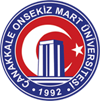 		                    T.C.ÇANAKKALE ONSEKİZ MART ÜNİVERSİTESİSAĞLIK-KÜLTÜR VE SPOR DAİRE BAŞKANLIĞI2023 YILI(01.01.2023-31.12.2023 DÖNEMİ) BİRİM FAALİYET RAPORUT.C.ÇANAKKALE ONSEKİZ MART ÜNİVERSİTESİSağlık-Kültür ve Spor Dairesi BaşkanlığıİÇİNDEKİLERI- GENEL BİLGİLER                                                                                     			             A- Misyon ve VizyonB-Yetki, Görev ve Sorumluluklar			333C- İdareye İlişkin Bilgiler 		441- Fiziksel Yapı	4442- Örgüt Yapısı	3- Bilgi ve Teknolojik Kaynaklar	4- İnsan Kaynakları	5- Sunulan Hizmetler	a-Satınalma Şube Müdürlüğü	b-Taşınır Kayıt Kontrol Birimi	           c-Kültür Şube Müdürlüğü	d-Spor Şube Müdürlüğü	e- Beslenme Şube Müdürlüğüf-Yazı İşleri Birimi-Gelen-Giden EvrakArşiv Hizmetleri           6-Yönetim ve İç Kontrol SistemiD- Diğer HususlarII- AMAÇLAR ve HEDEFLER	İdarenin Amaç ve HedefleriTemel Politikalar ve Öncelikler  Diğer HususlarIII- FAALİYETLERE İLİŞKİN BİLGİ VE DEĞERLENDİRMELERA-Mali BilgilerBütçe Uygulama SonuçlarıTemel Mali Tablolara İlişkin AçıklamalarMali Denetim SonuçlarıDiğer HususlarB-Performans BilgileriFaaliyet ve Proje BilgileriPerformans Sonuçları TablosuPerformans Sonuçlarının DeğerlendirilmesiDiğer HususlarIV-KURUMSAL KABİLİYET VE KAPASİTENİN DEĞERLENDİRİLMESİÜstünlüklerZayıflıklarDeğerlendirmeV- ÖNERİ VE TEDBİRLER	                                                      T.C.ÇANAKKALE ONSEKİZ MART ÜNİVERSİTESİSağlık-Kültür ve Spor Dairesi BaşkanlığıBİRİM ÜST YÖNETİCİ SUNUŞUÇanakkale Onsekiz Mart Üniversitesi, içinde bulunduğu yörenin kaynaklarını dikkate alarak, ulusal ve uluslararası alanlarda eğitim - öğretim veren ve bilimsel araştırmalar yapan, bilimsel mükemmelliği ölçü alan bir araştırma ve eğitim kurumudur.	Üniversitemiz; bütünsel bir kimlik ile gerçekleştirdiği tüm çalışmalarda demokratik, laik, hukukun üstünlüğüne inanan, Atatürk’ün göstermiş olduğu pozitif bilim yolunda, sorumluluklarının bilincinde olarak yurt ve dünya sorunlarına duyarlı, barışçı, girişimci, üretken ve katılımcı bir yol izlemektedir.5467 Sayılı Yasa ile kurulan Üniversitemiz, hızlı bir gelişme süreci içinde bulunmaktadır. Bu kapsamda Daire Başkanlığımız bünyesinde de 2023 yılı bütçesinin sağladığı imkânlar dâhilinde mal ve hizmet alımları gerçekleştirilmiştir. 2023 yılı içinde öğrencilerimize sağlanan spor-kültür-eğitim faaliyetleri destekleri başta gelen kalemlerimizi oluşturmuştur. İhtiyaçların karşılanmasında ilgili mevzuat doğrultusunda saydamlığı, rekabeti, eşit muameleyi, güvenilirliği, gizliliği, kamuoyu denetimini sağlamaya özen gösterilmiş, ihtiyaçların uygun şartlarda ve zamanında karşılanmasına, kaynakların verimli kullanılmasına çalışılmıştır.İhtiyaçların sınırsız olmasına karşılık bütçe imkânlarının sınırlı olması, istenen hedeflere ulaşmada önemli bir engel oluşturmaktadır. Bu nedenle mevcut kaynakların verimli bir şekilde kullanılması başta gelen hedefimiz olmuştur.													        Deniz CANITEZ													     Daire Başkan V.          SAĞLIK-KÜLTÜR VE SPOR DAİRE BAŞKANLIĞITANITIM            Sağlık Kültür ve Spor Dairesi Başkanlığı; öğrencilerin sosyal, kültürel, danışma ve rehberlik ile spor ihtiyaçlarını karşılamayı, aynı zamanda eğitim-öğretimin desteklenmesi amacıyla bu alanda uygulama ve araştırmalar yaparak faaliyet alanında bulunan her konuda öğrencilerimize destek olmayı amaçlamaktadır.		Başkanlığımız Satınalma Şube Müdürlüğü, Kültür Şube Müdürlüğü, Spor Şube Müdürlüğü, Beslenme Şube Müdürlüğü, Yazı İşleri Birimi, Taşınır Birimi ile 10 ofiste faaliyetlerini sürdürmektedir. Ayrıca, Psikolojik Danışmanlık Birimi, Engelli Birimi ve ÇOMÜ Kapalı Yüzme Havuzu Başkanlığımıza bağlı olarak faaliyetlerini sürdürmektedir.I-GENEL BİLGİLERMisyon ve VizyonMisyon	Misyonumuz; üniversitemiz öğrencilerinin beden ve ruh sağlığının korunması, barınma, beslenme, çalışma, dinlenme ve ders dışı zamanlarını değerlendirme gibi sosyal ihtiyaçlarını karşılamak ve bu amaçla fiziki alanlar sağlamak ve bunlardan öğrencilerimizin en iyi şekilde yararlanmaları için gerekli önlemleri almaktır.Vizyon	Vizyonumuz; tüm öğrencilerimizin barınma, dinlenme, beslenme ihtiyaçlarının tam olarak ve modern tesislerle karşılanmasını sağlamak. Üniversitemizi öğrencilerimizin kampüs dışına çıkmadan tüm sosyal, kültürel ve spor faaliyetlerini karşılayacak olanaklar sunan bir üniversite haline getirmek. Sunduğu hizmet kalitesi ve modern tesisleri ile öğrencilerinin sadece akademik çalışmalara yönelmelerini sağlayan örnek ve çağdaş bir üniversite olmak. Mezunlarını sadece meslekleriyle değil, kültürel bilgi ve becerileriyle de çağdaş birer insan konumuna getirmek. Öğrencilerimize ilgi alanlarına göre boş zamanlarını değerlendirme, yeni ilgi alanları kazanmalarına imkân sağlayarak yeteneklerinin ve kişiliklerinin sağlıklı bir şekilde gelişmelerine imkân verecek hizmetler sunmak. Öğrencilerimizi ruhsal ve bedensel sağlıklarına özen gösteren bireyler olarak yetiştirmek, birlikte düzenli ve disiplinli çalışma, dinlenme ve eğlenme alışkanlıkları kazanmalarını sağlayarak çağdaş bireyler olarak yetişmelerine katkıda bulunmak. Öğrencilerimizin Atatürkçü ve laik bireyler olarak yetişerek sosyal sorumluluk sahibi bireyler olmalarına yardımcı olmaktır.B-Yetki, Görev ve Sorumluluklar	Başkanlığımızın yetki, görev ve sorumlulukları aşağıdaki gibi sıralanabilir:Üniversitemizde ki sportif-kültürel faaliyetleri düzenlemek.Üniversitemizin düzenlemiş olduğu etkinliklerde ihtiyaç olan araç, gereç ve malzemelerin temini ve hizmetlerin alımı ile ilgili işleri yürütmek.Üniversitemiz yemekhanelerinin işleyişini yürütmek  Üniversitemiz konferans salonlarında yapılan etkinlikleri düzenlemek.Üniversitemiz Spor Tesislerinde yapılan etkinlikleri planlamakÖğrenci Kulüpleri ile ilgili tüm işleyişi yürütmek.Üst yönetim tarafından verilen diğer görevleri yapmak.C- İdareye İlişkin BilgilerFiziksel YapıAlt Yapı ve Tesisler	Sağlık-Kültür ve Spor Daire Başkanlığı, Çanakkale Onsekiz Mart Üniversitesi Terzioğlu Yerleşkesi Rektörlük Binası B Blokta 6. Katta 10 ofiste faaliyetlerini sürdürmektedir.1.2-Ambar, Arşiv ve Atölye Alanları1.3-Yemekhane Mutfak Gereçleri1.4 Spor Malzemeleri 1.5.Yangın Söndürme CihazlarıT.C.ÇANAKKALE ONSEKİZ MART ÜNİVERSİTESİSağlık-Kültür ve Spor Dairesi BaşkanlığıÖrgüt YapısıBilgi ve Teknolojik Kaynaklar:Bağlı Birimler Dahil Toplam Sayılar3.2.Bilgisayarlar3.5.Diğer Bilgi ve Teknolojik Kaynaklar33.34-İnsan Kaynakları:5- Sunulan Hizmetler	a.Satınalma Şube MüdürlüğüŞube Müdürlüğümüz Üniversitemiz Merkezi Yönetim Bütçesinden ilgili mali yıl boyunca bütçenin öngördüğü şekilde, kanun ve yönetmelikler çerçevesinde harcamalarını gerçekleştirmektedir. Tüm bu işlemler yapılırken bağlı kurumlarca yayınlanan genelge ve talimatlara uyulmaktadır. Şubemiz içinde bulunulan mali yılın bütçesinden genel yönetime ilişkin giderler ile Rektörlüğümüze bağlı birimlerin öğrencilerine yönelik beslenme, kültür ve spor faaliyetlerine ilişkin mal ve hizmet alımlarını yapmak, tüm harcamaların muhasebeleştirme ve tahakkuk işlerinden sorumludur. Tüm bu işlemler yapılırken ihtiyaçlar önceden ve doğru olarak tespit edilmekte, tedarik zinciri stratejisi ile mal-ürün ve hizmet temininde en uygun fiyatta ve yüksek kalitede mal ve hizmet almak, ihtiyaçları hizmetleri aksatmayacak şekilde karşılamak başlıca hedefimizdir. Başkanlığımız bütçesi altında bulunan harcama kalemlerinden öğrencilerimizin sosyal, kültürel ve sportif faaliyetleri ile ilgili ihtiyaçları ilgili Şube Müdürlükleri ile de iletişim kurularak satın alınmaktadır. Satınalma Şube Müdürlüğümüzce yürütülen işler;Üniversitemiz öğrencileri tarafından kurulan Öğrenci Topluklarının ihtiyaçlarını ödeneklerimiz dâhilinde karşılamak ve öğrencilerimize yaptıkları etkinliklerle ilgili olarak destek vermek,Rektörlüğümüze bağlı Fakülte, Yüksekokul, Enstitü, Meslek Yüksekokulları ve Daire Başkanlıklarının ihtiyaçları, öğrencilerimizin daha iyi şartlarda öğrenimlerini sürdürebilmeleri ve ihtiyaçlarını karşılayabilmeleri için Daire Başkanlığımızca ödenekler dahilinde karşılanmakta ve Şube Müdürlüğümüzce işlemleri takip edilmektedir.Başkanlığımızın bütçesi öğrenci harçlarından, stant (reklam) ve konferans salonları, spor salonu gelirlerinden oluşmaktadır. Bundan dolayı harcamalarımız öğrencilerimizin kültür, spor faaliyetleri ve diğer cari harcamalar için yapılmaktadır.İhale, Doğrudan Temin ve Tahakkuk Servisi- Başkanlığımız bütçesinin hazırlanması,- Strateji Geliştirme Daire Başkanlığındaki Başkanlığımıza ait ödeneklerin, gelirlerin ve harcamaların takibi ve mutabakatı,- Satınalma Şube Müdürlüğünden gelen satınalma işlemi yapılmış harcamaların ödeme evraklarının muhasebeleştirilmesi ve evrakların düzenli olarak ve doğru bir şekilde Strateji Daire Başkanlığına gönderilmesi, 	 	- Mali konularda istenen raporları hazırlamak,- Vizeli ve sürekli işçilerin, kısmi zamanlı çalışan öğrencilerin ücret bordrolarının hazırlanması,- Vizeli ve sürekli işçilerin izin ve rapor işlemleri,- SSK giriş ve çıkışlarının takibi, internet üzerinden SSK aylık pirim bildirgelerinin sigortaya verilmesi,- Öğrenci Katkı iadeleri ve Kısmi Zamanlı Öğrenciler ile ilgili işlemleri yapmak,- Avans işlemlerini yürütmek,- 2023-2024 Eğitim Öğretim Dönemi içerisinde 280 öğrencimiz Kısmi Zamanlı olarak çalışmıştır.Başkanlığımız doğrudan temin ve tahakkuk servisinin görevleri;  Öğrenci ve Başkanlığımız kadrosunda görev yapan personelimizin yurtiçi geçici görev yolluklarına ilişkin evrakları düzenlemek. Başkanlığımızın bütçesi öğrenci harçlarından ve öğrencilerin faaliyetlerinden doğan gelirlerden oluşmuştur. Bundan dolayı harcamalarımız öğrencilerimizin kültür, spor faaliyetleri ve diğer cari harcamalar için yapılmıştır.Aşağıdaki tabloda 31.12.2023 tarihi itibariyle ödeneklerimiz ve yapılan satın alma işlemleri yer almaktadır.Doğrudan Temin 22-a ve Kamu İhale Tebliği 3. Madde 3.3 Bendi ile yapılan alımlarYolluklar, Kısmi Zamanlı Öğrenci ve İşçi Maaşlarıb-Taşınır Kayıt Kontrol BirimiHarcama birimince edinilen taşınırlarda muayene ve kabulü yapılanları cins ve niteliklerine göre sayarak, tartarak, ölçerek teslim almak, doğrudan tüketilmeyen ve kullanıma verilmeyen taşınırları sorumluluğundaki ambarlarda muhafaza etmek.Muayene ve kabul işlemi hemen yapılamayan taşınırları kontrol ederek teslim almak, bunların kesin kabulü yapılmadan kullanıma verilmesini önlemek.Taşınırların giriş ve çıkışına ilişkin kayıtları tutmak, bunlara ilişkin belge ve cetvelleri düzenlemek, taşınır yönetim hesap cetvellerini konsolide görevlisine göndermek.Tüketime veya kullanıma verilmesi uygun görülen taşınırları ilgililere teslim etmek.Taşınırların yangına, ıslanmaya, bozulmaya, çalınmaya ve benzeri tehlikelere karşı korunması için gerekli tedbirleri almak ve alınmasını sağlamak.Ambarda çalınma veya olağanüstü nedenlerden dolayı meydana gelen azalmaları harcama yetkilisine bildirmek.Ambar sayımını ve stok kontrolünü yapmak, harcama yetkilisince belirlenen asgari stok seviyesinin altına düşen taşınırları harcama yetkilisine bildirmek.Kullanımda bulunan dayanıklı taşınırları bulundukları yerde kontrol etmek, sayımlarını yapmak ve yaptırmak.Harcama biriminin malzeme ihtiyaç planlamasının yapılmasına yardımcı olmak.Kayıtlarını tuttuğu taşınırların yönetim hesabını hazırlamak ve harcama yetkilisine sunmak.c- Kültür Şube MüdürlüğüDaire Başkanlığımıza bağlı 98 adet topluluk bulunmaktadır.01.01.2023-31.12.2023 tarihleri arasında Üniversitemiz Öğrenci Topluluklarının yapmış olduğu etkinlik sayısı 103’dir. Üniversitemiz bünyesinde; çok sayıda yerel, ulusal, uluslararası kongre, sempozyum, çalıştay ve panellerin düzenlendiği salonlarımız mevcuttur.  Troia Kültür Merkezi Terzioğlu Kampüsünde, İlahiyat Fakültesi İÇDAŞ Kongre Merkezi Çanakkale Şehitleri Yerleşkesinde Mevlana Sanat Merkezi Şehir Merkezinde hizmet vermektedir.Troia Kültür Merkezi: 1 adet büyük (550 kişi kapasiteli) ve 4 adet küçük (150 kişi kapasiteli) salonlarıyla hizmet vermektedir. Kültür Merkezimiz merkezi ısıtma - soğutma sistemli ve her türlü teknik alt yapıyla donatılmıştır. İÇDAŞ Kongre Merkezi: 1219 kişilik kapasitesiyle hizmet vermektedir. Kongre Merkezi çok amaçlı salon olup, merkezi ısıtma - soğutma sistemli ve her türlü teknik alt yapıyla donatılmıştır.Ayrıca, Çanakkale bünyesinde yeterli kapasiteye sahip alternatif salonların bulunmaması nedeniyle, Üniversitemiz salonları diğer Kamu Kuruluşlarının ve Çanakkale halkının kullanımına sunulmaktadır.Üniversitemiz Etkinlik Merkezlerimizde 01.01.2023-31.12.2023 tarihleri arası gerçekleştirilen etkinlikler ve salon kullanım durumu;Üniversitemiz Konferans Salonlarında ve Üniversitemiz Öğrenci Toplulukları tarafından gerçekleştirilen faaliyetlerin türü ve sayısı5.1.8.Öğrenci Topluluklarıd-Spor Şube MüdürlüğüMüdürlüğümüzün amaç ve hedefleri; Üniversitemiz Kalite Politikası ve Kalite Yönetim Sistemi çerçevesinde, Üniversite Sporları Federasyonunun düzenlediği müsabakalara katılımı sağlamak, üniversite içi spor etkinlikleri işlemlerini yürütmek, öğrencilerimizin beden ve ruh sağlıklarını korumak ve topluma yararlı bireyler haline getirmek amacıyla spor alanlarında başarılı olmaları için gerekli alt yapıyı hazırlamak, sunulan hizmetlerle öğrencilerimizin, personelimizin ve hizmet alanlarımızın memnuniyetini en üst seviyeye çıkarmak ve hizmet alanları açısından öğrenci/personel odaklı olmaktır. Spor Şube Müdürlüğümüzce yürütülen işler; Üniversitelerarası spor müsabakalarına katılımı sağlamak,Fakülte/MYO/Yüksekokullarımızda görev yapan öğretim elemanlarımızdan branşları uygun olanları Rektörlük onayı ile görevlendirmek ve ilgili yerlere bildirmek, Katılacak takımlarımızın oluşturulması için gerekli duyuruları yapmak, çalışmaları için gerekli malzeme ve saha desteğini vermek,Üniversite Sporları Federasyonunun belirlediği yarışma takvimine göre müsabakalara katılım için gerekli olan malzemeleri temin etmek,Rektörlük onayı, araç tahsisi ve izin yazılarını yazmak, konaklamaları için otel rezervasyonları yapmak, Üniversite Sporları Federasyon Başkanlığı ile gerekli yazışmaları yapmak, teknik toplantılar için fiziki mekân ve ikram için hazırlık yapmak, düzenlenecek turnuva için afiş, broşür ve davetiyelerin hazırlanarak ilgili yerlere asılmasını sağlamak, duyurusunu yapmak, Güvenlik, sağlık ekibi ve bilgilendirme amacı ile Valilik, Gençlik Spor İl Müdürlüğü ve Emniyet Müdürlüğü ile gerekli yazışmaları yapmak.Spor Birliği Koordinatörlüğü yazışmalarını yürütmek.e. Beslenme Şube MüdürlüğüPersonel: 4/D Personeli Neslican KATRA-Yamaç Yemekhanesi Sorumlusu: 03 Temmuz 2023 tarihinde Dardanos’a görevlendirildi.4/D Personeli Neşe YİĞİT-Merkez Personel Yemekhanesi Sorumlusu: 03 Temmuz 2023 tarihinde Dardanos’a görevlendirildi.Görevi:Yemek İhaleleri:Tüketilen Öğün Sayıları:Öğün Sayısı Değerlendirmesi:Beslenme Hizmetleri Maliyeti:Kart Dolum Tutarı (01.01.2023-31.12.2023):Beslenme Yardımı (Yemek Bursu):Yemek Ücretleri:* : T.C. Resmi Gazete, 7 Temmuz 2023, Sayı: 32241, Cumhurbaşkanı Kararı, Karar Sayısı: 7346: %8 olan KDV oranı %10 olarak güncellenmiştir.Kart Dolum İşlemleri:Yemekhaneler:*: Merkez Personel Yemekhanesi 12.09.2023 tarihinde ÖSEM’e taşınmıştır.f.Yazı İşleri Birimi-Gelen-Giden Evrak1 Şube Müdürü, 1 Şef ve 1 Bilgisayar İşletmeni ile faaliyetlerini sürdürmektedir. Gelen, giden evrak işlemleri, Personel izin ve sağlık raporlarının takibi,Başkanlık Web Sitesinin düzenlenmesi, güncellenmesi, takibi,Beslenme Yardımının birimlere göre dağılımının yapılması ve yazışmalarının takibi (Beslenme Yardımı: Kayıtlı öğrenci sayıları, bir yıl önceki sayılar ve bütçe imkânları dikkate alınarak tespit edilen ve maddi imkânları yeterli olmayan öğrencilerimizin yemekhanelerde günde 1 öğün ücretsiz olarak yemek hizmetinden yararlanmaları sağlanmaktadır. Birim Faaliyet Raporlarının,İç Kontrol Eylem Planının, Kalite Güvencesi Raporlarının ve diğer raporların hazırlanması,Kişisel Verilerin Korunması Kanunu kapsamında Başkanlığın işlerini yürütmek (KVK kapsamındaki toplantı ve eğitimlere katılmak),Tüm Başkanlık yazışmaları Yazı İşleri Birimi tarafından yürütülmektedir.Arşiv Hizmetleri: 1 Bilgisayar İşletmeni ve 1 4/D Büro Personeli ile işlemlerini yürütmektedir.Arşiv Hizmetlerine ilişkin olarak yazışmaların yapılmasıEvrak ve dokümanların hazırlanmasıBelgelerin Arşiv Yönetmeliğine uygun olarak dosyalanmasıÜniversitemizin merkez arşivinin işleyişine uygun olarak, yönetmelikler doğrultusunda, dosyalama ve tasfiye işlerinin yapılmasını sağlamaktır.6-YÖNETİM VE İÇ KONTROL SİSTEMİ	Başkanlığımız Üniversite Genel Sekreterlik Makamına bağlı olarak idare iş ve işlemlerini yürütmektedir. Başkanlığımızda yürütülen tüm iş ve işlemler mevzuata uygun olarak, kademeli olarak kontrol edilmekte ve üst yönetime raporlar halinde sunulmaktadır.D-Diğer HususlarII- AMAÇLAR VE HEDEFLERBirimin  Amaç ve HedefleriYürürlükte olan Yasalara, Kanun ve Yönetmeliklere, Tüzüklere uygun çalışmak.Disiplin, görev bilinci ve sorumluluk duygusuna sahip bireyler olarak kurumumuzun ve birimimizin menfaatini ön planda tutmakMevcut kaynaklarımızı zamanında ve yerinde kullanmak, tasarruf tedbirlerine uymakTüm personeli ile takım ruhuna sahip, ilkeli ve kendisini yenileyen bir Başkanlık olmakÜniversitemiz öğrencilerinin beden ve ruh sağlığının korunması, barınma, beslenme, çalışma, dinlenme ve ders dışı zamanlarını değerlendirme gibi sosyal ihtiyaçlarını en iyi şekilde karşılamaktır.Temel Politikalar ve ÖnceliklerAmaç 1 Kamu Kaynaklarının kullanımında etkinliği, verimliliği, şeffaflığı sağlamakHedef 1 Etkin bir İç Kontrol Sistemi geliştirmek, iş akışının düzenlenmesi ve süreçlerin elektronik ortamda yürütülebilir olmasını sağlamak.Amaç 2 Kalite ve iş verimi değerlendirmesi yaparak personelin performansını arttırıcı önlemler almakHedef 2 Katılımcı yönetim anlayışını benimsemek, yetki ve sorumluluk devralabilen, çağdaş gelişmeleri izleyebilen, kendisini yenileyen personel yetiştirmek.Amaç 3 Öğrenci memnuniyetini arttırıcı önlemler almakHedef 3  Öğrenci kulüplerinin çeşitli alanlarda (sanat-spor vb.) açılmasını sağlayarak, aktif olarak yürütülmesini desteklemek. Öğrencilerin tüm ilgi ve becerilerine hitap eden sportif faaliyetleri Üniversitemiz bünyesine katmak. Kültürel ve sportif faaliyetlere tüm öğrencilerin azami katılımını sağlamak.Engelli öğrencilerimiz ve personelimizin işlerini kolaylaştırıcı çalışmalar yapmak. Üniversitemiz yemekhanelerinde kalite ve hizmet standartlarını yükseltmek.Diğer HususlarIII-FAALİYETLERE İLİŞKİN BİLGİ VE DEĞERLENDİRMELERA-Mali BilgilerBütçe Uygulama SonuçlarıTemel Mali Tablolara İlişkin AçıklamalarAşağıdaki tabloda 31.12.2023 tarihi itibariyle ödeneklerimiz ve yapılan satın alma işlemleri yer almaktadır.Doğrudan Temin 22-a ve Kamu İhale Tebliği 3. Madde 3.3 Bendi ile yapılan alımlarYolluklar, Kısmi Zamanlı Öğrenci ve İşçi MaaşlarıMali Denetim SonuçlarıDiğer HususlarB-Performans BilgileriFaaliyet ve Proje BilgileriPerformans Sonuçları TablosuKültür- Spor Şube Müdürlüğü; Yapılan Kültürel-sosyal-sportif faaliyetlerle hem üniversitemiz öğrencilerine ve personeline, hem de şehir ile kaynaşmaya yönelik tüm etkinliklerde kaliteli hizmet verildiği ve memnuniyet düzeyinin yüksek olduğu, yüzde 90 memnuniyet sağlandığı düşünülmektedir.Beslenme Şube Müdürlüğü; Merkez ve ilçelerimizde bulunan okullarda yüzde 90 memnuniyet sağlandığı düşünülmektedir.Performans Sonuçlarının DeğerlendirilmesiDiğer HususlarIV-KURUMSAL KABİLİYET VE KAPASİTENİN DEĞERLENDİRİLMESİA-ÜstünlüklerÖğrenci odaklı çalışılması.Öğrencilerimize beslenme, çalışma, dinlenme ve ders dışı zamanların değerlendirilmesi gibi sosyal imkânları karşılama ve bu amaçla fiziki alanlar sağlama imkânları yaratması.Bünyesinde 1 (bir) psikolog ve 1 (bir) psikolojik danışman bulundurması.Kısmi zamanlı öğrenci çalıştırma imkanının olması.Öğrencilere beslenme yardımı sağlanması.Spor ve kültür alanında sistemli çalışma sonucu ülke içi başarılarının olması.Öğrenci Toplulukları ile Sivil Toplum Kuruluşları arasında işbirliğine aracılık ederek Üniversitemizin halka ve şehre açılımını sağlaması.Konferans Salonları ve Spor Salonlarımız ile diğer kurumlara ve şehrimize katkı sağlaması.Öğrenci Toplulukları etkinliklerinin çeşitliliği nedeniyle öğrencilerin kötü alışkanlıklara yönelmesinin önlenmesi.Başkanlığımız organizasyonu ile gerçekleştirilen Bahar Şenlikleri ve Spor Şenlikleri sayesinde Üniversitemiz ile Şehrimizin bütünleşmesine katkı sağlanmaktadır. Tüm kayıtlarının elektronik ortamda saklanmasıDaimi internet bağlantısının olmasıZayıflıklarEtkinlik yapılacak mekânların yetersizliği,Üniversitemiz Kampüslerinin dağınık olması nedeniyle birimimiz tarafından düzenlenen kültürel ve sportif faaliyetlerde yeterince hizmet verilememektedir. Yapılan etkinliklerde tüm kampüslerden (ilçeler) merkez kampüse ulaşımın sağlanması maliyetinin yüksek olması nedeniyle tüm öğrencilerimiz bu tür olanaklardan faydalanamamaktadır.Başkanlığımıza bağlı birimlerin geniş bir yelpazede olmasından dolayı personel sayısı yetersiz kalmaktadır.Üniversitemiz yemekhaneleri mekan olarak artan öğrenci sayısına istinaden yetersiz kalmaktadır.Bütçe imkanları önceki mali yıllara nazaran çok kısıtlıdır.DeğerlendirmeSonuç olarak;Kendisini yenileyebilen, kalifiye personel istihdamının artırılması, Personelin iş motivasyonunu arttırıcı kaynakların yaratılması sağlanmalıdır.Genel amacımız; Üniversitemiz öğrencilerinin beden ve ruh sağlığının korunması, beslenme, çalışma, dinlenme ve ders dışı zamanlarını değerlendirme gibi sosyal ihtiyaçlarını en iyi şekilde karşılamaktır. Tüm bunları uygulamaya geçirmek amacıyla Başkanlığımız öğrenci topluluklarının faaliyetlerine bütçe imkânları doğrultusunda destek vermekte, çeşitli alanlarda Öğrenci Kulüplerinin açılmasını sağlayarak aktif olarak yürütülmesini desteklemektedir. Başkanlığımız ile özdeşleşen Spor ve Bahar Şenlikleri ile tüm öğrencilerimizin kültürel ve sportif etkinliklere azami katılımları sağlanmaktadır. Psikolojik Danışmanlık ve Rehberlik Biriminde görev yapan personelimiz öğrencilerimize ücretsiz, randevulu her türlü rehberlik ve psikolojik destek sağlamaktadır.İyileştirilmesi gereken yönlerimize değinecek olursak; yemekhanelerde kullanılan var olan demirbaşların yenilenmesi, eksik demirbaşların tamamlanması, yemekhane binalarının bakım onarımının yapılması, Başkanlığımıza bağlı faaliyet gösteren Konferans Salonları ve Spor Salonlarının teçhizat eksikliklerinin giderilmesi, bakım onarımlarının yapılması ile birlikte çok daha kaliteli hizmetler verilecektir. Başkanlığımıza bağlı birimlerin daha iyi hizmet verebilmesi için bütçe kalemlerindeki ödeneklerin arttırılması sunulan hizmetlerin eksiksiz yürütülmesinde daha faydalı olacaktır. Başkanlık çalışanlarının kapasitelerini artırmaya yönelik hizmet içi eğitimler verilmesi iş motivasyonunu ve etkinliğini artıracaktır.V – ÖNERİ VE TEDBİRLERİhtiyaç duyulan ulaşım, teknik donanım, fiziki mekân ve personel yetersizliği gibi ihtiyaçların üniversitemiz desteği ile giderilmesi halinde Dairemiz ekip ve takım ruhu ile yapılan tüm faaliyetlerde Üniversitemiz öğrenci ve personeline gerekli tüm hizmetleri en üst seviyede sunabilecektir.Sayısı(Adet)Kapalı Alanı(m2)Kullanan Sayısı (Kişi)Servis8120017 kişiKONFERANS SALONLARI3Troia Kültür Merkezi-512 kişilikİÇDAŞ Kongre Merkezi-1219 kişilikMevlana Sanat Merkezi-80 kişilikToplantı Salonu(Troia Kültür Merkezi)4-150’şer kişilikSeminer Salonu (İÇDAŞ Kongre Merkezi)	2-50’şer kişilikYEMEKHANELER9ÖSEM Yemekhanesi1756800 KişilikMerkez Personel Yemekhanesi **(12 Eylül 2023 tarihinde kapanıp ÖSEM’e taşındı)200150 KişilikÇanakkale Şehitleri Yerleşkesi Yemekhanesi700288 KişilikAnafartalar Yerleşkesi Öğrenci Yemekhanesi380300 KişilikAnafartalar Yerleşkesi Personel Yemekhanesi380140 KişilikRektörlük Yemekhanesi15050 KişilikTeknik-Sosyal Bilimler MYO Yemekhanesi280168 KişilikYamaç Yemekhanesi300155 KişilikDiş Hekimliği Fakültesi Yemekhanesi100120 KişilikBiga Ağaköy Yemekhanesi960626Yenice MYO Yemekhanesi264120Çan MYO Yemekhanesi348150Gelibolu Piri Reis MYO Yemekhanesi215120Lapseki MYO Yemekhanesi224100Ezine MYO Yemekhanesi19040Bayramiç MYO Yemekhanesi30650Ayvacık MYO Yemekhanesi110120Gökçeada MYO Yemekhanesi135100SPOR TESİSLERİ5Hasan Mevsuf Spor Salonu750 kişilikEğitim Fakültesi Yerleşkesinde Bulunan Spor TesisleriAnafartalar Spor Salonu Kapalı Spor Sahası1400Anafartalar Spor Salonu Masa Tenisi Salonu80ÇOMÜ Kapalı Yüzme Havuzu1000 300 kişilikÇOMÜ Kapalı Yüzme Havuzu (Yarı Olimpik)ÇOMÜ Kapalı Yüzme Havuzu (Çocuk Havuzu)Spor Bilimleri Fakültesine Bağlı Spor SalonlarıNaim Süleymanoğlu Spor Salonu1400Cimnastik Salonu150Açık Tenis Kortu (Babil Kafe Yanı)2504ÇOMÜ Dardanos Yerleşkesi Spor TesisleriAçık Spor Sahası13.200Tenis Sahası 540Açık Tenis, Basketbol ve Voleybol Sahası420Kapalı Basketbol Sahası700Sayısı(Adet)Alanı(m2)Ambar2-Arşiv1-Atölye--MALZEMENİN TANIMIADETİPişirme ve Isıtma Malzemeleri (Küvet)22Kızartma Amaçlı (Krom Fritöz)2Kızartma Amaçlı (Yağ Ayırıcı)1Mikserler (Mikser Blender)1Blenderlar1Meyve Sıkacağı1Davlumbazlar11Aspritatör ve Fanlar1Krom Çöp Arabaları9Sebze Doğrama Makinası (Soğan Doğrama)3Kahve Makinesi3Çay Makinesi11Mutfak Termometreleri5Soğutucular (Su Sebili)2Krom Tablalı Ekmek Ünitesi1Tost Makinesi1Su Isıtıcısı2Termosifon ve Şofben4Yemek Servis Ünitesi9Fırın Arabası2Elektrikli Ocak4Fırınlar 11Soğutucular (Tatlı Teşhir Ünitesi)1Soğutucular (Mini Buzdolabı)16Bulaşık Yıkama Makine ve Ekipmanları8Bulaşık Makine Tezgahları39Bulaşık Makine Rafları37Bulaşık Makine Yıkama Ünitesi2Bulaşık Kazan Yıkama Ünitesi1Bulaşık Makinesi Sepeti27Bulaşık Makinesi Evye5Taşıyıcı Arabalar23Derin Dondurucular2Yemek Masası509Yemek Sandalyesi1588Yemek Ünitesi (Salat Bar)3Tencereler35Tavalar7Izgaralar2Benmariler ve Ekipmanları15Fırın Tepsisi28Malzemenin CinsiAdediSpor Amaçlı Tekneler1Uzun Patik10Lazer Tropez Kayış5Optimist Yüzdürme Balonu7Su Can Yeleği8Trapezlik7Dry Top10Denizci İşaret Bayrağı1Aqua Pack4Liftin 5Trim Aleti1Ayaklık Takım6Surf Trapez1Surf Board2Direk2Yelken Takımı8Römork1Benzinli Ocak Seti2Masa Tenisi Masası2Dağcılık Can Yeleği20Çadır22Mekanik Bisiklet2Yer Minderleri110Barfiksler1Kondisyon Amaçlı Aletler (Fitness)5Dambıllar12Minderler62Futbol Kale Direği2Trambolin10Yangın Tüpleri (6 Kg)26Yangın Tüpleri (12 Kg)3Yangın Tüpleri (2 Kg)1Daire Başkan V.Deniz CANITEZDaire Başkan V.Deniz CANITEZDaire Başkan V.Deniz CANITEZDaire Başkan V.Deniz CANITEZSekreterSelda ER (4/D Büro Personeli Personel)SekreterSelda ER (4/D Büro Personeli Personel)SekreterSelda ER (4/D Büro Personeli Personel)SekreterSelda ER (4/D Büro Personeli Personel)Yazı İşleri BirimiDeniz CANITEZ (Şube Müdürü)Özlem TURAN (Şef)Pınar ÇETİN (Bilg.İşlt)Ön Mali Kontrol  ve Satın Alma Şube MüdürlüğüEnver ÇETİN (Şube Müdürü)Jale CAN (Bilg.İşl.)Özlem TUNA (Bilg.İşlt.)Burak SİNAN (Bilg.İşl.)Mert ALKAN (Bilg.İşl.)Buket AKKOYUN (Yrd.Hiz.Memur)Semih AKYILDIZ (Bil.İşl.)Mehtap SARI (Bil.İşl.)Kültür Şube MüdürlüğüErkan KIRAÇ (Araştırmacı )Berçem ABUL GÜMÜŞ (4/D BüroPers.)Fatih SARIKAYA (EBET Personeli)Taşınır Kayıt Kontrol BirimiEnver ÇETİN (Şube Müdürü)Gökhan KIZILCIK (Yrd. Hizm. Memur)Arşiv BirimiPınar ÇETİN (Bilg.İşlet.)Selda ER (4/D Büro Personeli)Temizlik PersoneliEmel YAMAN (4/D Tem. Pers.)PDR Birimi Serdar TOPAL (Psikolog –PDR Bir.)Cumhur ÇIRNAZ (Öğr.Gör.-PDR Bir)ÇOMÜ KreşElif YALÇIN (Bilg. İşlet.-Kreş)Fatma GÜR ( Bilg. İşlet.-Kreş)Nihal KARABULGU (Memur.-Kreş)Bahar ERDOĞAN (4/D Pers. Kreş)Aslı KOCAMAN (4/D Pers. Kreş)Canan DENİZ (4/D Tem. Pers. Kreş)Şule Bilgin ÇETİN(4/D Tem. Pers. Kreş)Fisun SARIKAYA(4/DTem.Pers.Kreş)Beslenme Şube MüdürlüğüTuğba ÖLMEZ (Uzman Diyetisyen)Onur Emre UZUNOĞLU (Gıda Müh.)Esin DUMAN (Diyetisyen)Servet YILMAZ (Vizeli İşçi)Hasan Basri Yılmaz (Bilg.İşl.)Eda AKAT BAŞARAN (4/D Gıda Tek.) Gökhan KIZILCIK (Yrd.Hizm.Memur)ÖSEM ve SalonlarÖSEMSalih Zeki SAVRAN (Bilg.İşlet.)Ayhan SARI (Teknisyen)Ahmet Murat OK (4/D Tem.Pers.)Elif KANBER (4/D Tem.Pers.)İÇDAŞ Kongre MerkeziÖzcan ÖZKAN (Bilg.İşl.)Orhan AKYOL (Tekniker)Cengiz DİKİCİ (Vizeli İşçi)Ayşe ŞEN (4/D Temizlik)Necip Engin DOKUZ (4/D Temiz.Pers.)Erdem SÖNMEZ (4/D Temiz.Pers.)TROİA Kültür MerkeziNadir AYHAN (Teknisyen)Tamer BİLİK( 4-D Personel Teknik)Gönül ÖREN (4/D Temizlik Pers.)Mustafa AKAY (4/D Temizlik Pers.)Mevlana Sanat EviAli TAŞ (4/D Temizlik)Personeli)Spor Şube MüdürlüğüDeniz CANITEZ (Şube Müdürü)Nesrin YİĞİT (Bilg.İşl.)Öğr.Gör.Deniz ÜNVER (Spor Birliği Koordinatörü)ÇOMÜ HavuzYaşar TUTUŞ (Teknisyen)Ersen CİNLER (4/D Tem. Pers.)Neslican KATRA (4/D Cankurtaran)Neşe YİĞİT  (4/D Cankurtaran)Hasan Mevsuf Spor SalonuFatih Hüsrevoğlu (Tekniker )Yılmaz TEZ (4/D Temizlik Personeli)Ayşe SAĞLAM (4/D Temizlik Personeli)Anafartalar Spor SalonuHalil İbrahim CANDAN (4/D TemizlikMasaüstü Bilgisayar45Dizüstü Bilgisayar24Tablet Bilgisayar Sayısı3Yazıcılar19Televizyonlar10Kameralar1Tarayıcılar1Sabit Kameralar49Projektörler25Fotoğraf Makineleri2Klimalar46Fotokopi Makineleri3Telefon Cihaz Sayısı27Telefon Hat Sayısı5Faks Cihaz Sayısı3Fax Hat Sayısı2UnvanıPersonel SayısıDaire Başkan V. (Şube Müdürü)1Şube Müdürü1Araştırmacı1Şef1Bilgisayar İşletmeni14Memur1Gıda Mühendisi1Uzman Diyetisyen1Diyetisyen1Öğretim Görevlisi1Psikolog1Tekniker2Teknisyen34-D Sürekli İşçi24Yardımcı Hizmetli Memur2Vizeli İşçi227 ARALIK  202327 ARALIK  202327 ARALIK  202327 ARALIK  202327 ARALIK  202327 ARALIK  202327 ARALIK  202327 ARALIK  202327 ARALIK  202327 ARALIK  202327 ARALIK  202327 ARALIK  202327 ARALIK  202327 ARALIK  202327 ARALIK  202327 ARALIK  202327 ARALIK  202327 ARALIK  2023Bütçe TertibiHarcama Kodu AdıHarcama Kodu AdıToplam Ödenek Toplam Ödenek Toplam Ödenek EKLENENEKLENENDÜŞÜLENGenel Toplam Genel Toplam Top. Serbest Top. Serbest Acılan Kullanılan Kullanılan Avans Kalan Ödenek62.241.770.3452-0446-13-03.02Öğrencilerin Beslenme GideriÖğrencilerin Beslenme Gideri10.721.000,0010.721.000,0010.721.000,009.500.000,009.500.000,0020.221.000,0020.221.000,0020.221.000,0020.221.000,0020.221.000,0020.048.950,3220.048.950,32172.049,6898.900.9037.13387.446.6.02.03.02EK ÖDENEK BÜTÇESİNDEN ÖDENEN  BESLENME GİDERİ EK ÖDENEK BÜTÇESİNDEN ÖDENEN  BESLENME GİDERİ 10.000.000,0010.000.000,0010.000.000,0010.000.000,0010.000.000,0010.000.000,009.007.591,189.007.591,18992.408,82Toplam 10.721.000,0010.721.000,0010.721.000,0020.221.000,0020.221.000,0020.221.000,003.577.428,503.577.428,5016.643.571,5062.241.772.3454-0446-13-03.02Tüketime Yönelik Mal ve Hizmet AlımıTüketime Yönelik Mal ve Hizmet Alımı385.000,00385.000,00385.000,00385.000,00385.000,00385.000,00167.745,80167.745,80217.254,2062.241.772.3454-0446-13-03.05Hizmet AlımlarıHizmet Alımları208.000,00208.000,00208.000,00208.000,00208.000,00208.000,000,000,00208.000,00Toplam 593.000,00593.000,00593.000,00593.000,00593.000,00593.000,000,000,00593.000,0062.241.773.3455-0446-0006-08-03.07150.000,00150.000,00150.000,00150.000,00150.000,00150.000,0050.000,0050.000,0062.241.773.3455-0446-13-01.01Memur MaaşlarıMemur Maaşları585.000,00585.000,00585.000,00585.000,00585.000,00585.000,00332.093,42332.093,42252.906,5862.241.773.3455-0446-13-01.03.10İşçi Ücretleriİşçi Ücretleri2.760.000,002.760.000,002.760.000,00725.800,00725.800,003.485.800,003.485.800,003.485.800,003.485.795,593.485.795,594,4162.241.773.3455-0446-13-01.03.20Kıdem TazminatlarıKıdem Tazminatları2.001.000,002.001.000,002.001.000,002.001.000,002.001.000,001.996.517,581.996.517,584.482,4262.241.773.3455-0446-13-01.03.30işçilerin Sosyal Haklarıişçilerin Sosyal Hakları1.226.000,001.226.000,001.226.000,00992.100,00992.100,002.218.100,002.218.100,002.218.100,002.218.098,522.218.098,521,4862.241.773.3455-0446-13-01.03.40İşçilerin Fazla Mesaileriİşçilerin Fazla Mesaileri28.000,0028.000,0028.000,0028.000,0028.000,0028.000,0018.625,8218.625,829.374,1862.241.773.3455-0446-13-01.03.50İşçilerin Ödül ve İkramiyeleriİşçilerin Ödül ve İkramiyeleri1.088.000,001.088.000,001.088.000,001.088.000,001.088.000,001.088.000,00981.304,95981.304,95106.695,0562.241.773.3455-0446-13-01.03.90İşçilerin Diğer Ödemeleriİşçilerin Diğer Ödemeleri36.000,0036.000,0036.000,0036.000,0036.000,0036.000,000,000,0036.000,0062.241.773.3455-0446-13-01.04Kısmi Zamanlı Öğrencilerin MaaşlarıKısmi Zamanlı Öğrencilerin Maaşları2.103.000,002.103.000,002.103.000,002.103.000,002.103.000,002.103.000,001.116.572,801.116.572,80986.427,20Toplam 7.826.000,07.826.000,07.826.000,011.544.900,0011.544.900,0011.544.900,0010.149.008,6810.149.008,681.395.891,3262.241.773.3455-0446-13-02.01Memurların Sosyal Güvenlik Prim ÖdemeleriMemurların Sosyal Güvenlik Prim Ödemeleri53.000,0053.000,0053.000,0053.000,0053.000,0053.000,0041.163,6041.163,6011.836,4062.241.773.3455-0446-13-02.03İşçilerin Sosyal Güvenlik Prim Ödemeleriİşçilerin Sosyal Güvenlik Prim Ödemeleri1.137.000,001.137.000,001.137.000,00303.050,00303.050,001.440.050,001.440.050,001.440.050,001.440.037,491.440.037,4912,5162.241.773.3455-0446-13-02.04Staj Yapan Öğrencilerin SGK ÖdemesiStaj Yapan Öğrencilerin SGK Ödemesi134.000,00134.000,00134.000,00 1.321.720,00 1.321.720,001.455.720.001.455.720.001.455.720.001.455.711,361.455.711,368,64Toplam 1.324.000,001.324.000,001.324.000,001.627.050,001.627.050,001.627.050,00128.639,63128.639,631.498.410,3762.241.773.3455-0446-13-03.02Tüketime Yönelik Mal ve Malzeme AlımıTüketime Yönelik Mal ve Malzeme Alımı1.162.000,001.162.000,001.162.000,00350.000,00812.000,00812.000,00812.000,00812.000,00812.000,00766.212,26766.212,2645.787,7462.241.773.3455-0446-13-03.03.10YolluklarYolluklar544.000,00544.000,00544.000,00544.000,00544.000,00544.000,00136.918,59136.918,590,00407.081,4162.241.773.3455-0446-13-03.05Hizmet AlımlarıHizmet Alımları366.000,00366.000,00366.000,00366.000,00366.000,00366.000,00138.834,43138.834,43227.165,5762.241.773.3455-0446-13-03.07Menkul, Mal, Gayrimenkul Hak Alım, Bakım ve Onarım Gid.Menkul, Mal, Gayrimenkul Hak Alım, Bakım ve Onarım Gid.1.102.000,001.102.000,001.102.000,001.102.000,001.102.000,001.102.000,00558.825,80558.825,80543.174,2062.241.773.3455-0446-13-03.08Gayrimenkul Mal Bakım ve Onarım Giderleri Gayrimenkul Mal Bakım ve Onarım Giderleri 292.000,00292.000,00292.000,00292.000,00292.000,00287.000,000,000,00287.000,00Toplam 3.466.000,003.466.000,003.466.000,003.116.000,003.116.000,003.111.000,0054.270,1354.270,133.056.729,8723.930.000,0023.930.000,0023.930.000,0037.101.950,0037.101.950,0037.096.950,0013.909.346,9413.909.346,94-50.889,6006-03.2Akaryakıt giderleri, içeçek alımları, diğer yiyecek, içecek ve yemek alımları, spor  malzeme alımları, tören malzeme alımları, diğer giyim kuşam alımları Akaryakıt giderleri, içeçek alımları, diğer yiyecek, içecek ve yemek alımları, spor  malzeme alımları, tören malzeme alımları, diğer giyim kuşam alımları Akaryakıt giderleri, içeçek alımları, diğer yiyecek, içecek ve yemek alımları, spor  malzeme alımları, tören malzeme alımları, diğer giyim kuşam alımları Akaryakıt giderleri, içeçek alımları, diğer yiyecek, içecek ve yemek alımları, spor  malzeme alımları, tören malzeme alımları, diğer giyim kuşam alımları Akaryakıt giderleri, içeçek alımları, diğer yiyecek, içecek ve yemek alımları, spor  malzeme alımları, tören malzeme alımları, diğer giyim kuşam alımları Akaryakıt giderleri, içeçek alımları, diğer yiyecek, içecek ve yemek alımları, spor  malzeme alımları, tören malzeme alımları, diğer giyim kuşam alımları Akaryakıt giderleri, içeçek alımları, diğer yiyecek, içecek ve yemek alımları, spor  malzeme alımları, tören malzeme alımları, diğer giyim kuşam alımları Akaryakıt giderleri, içeçek alımları, diğer yiyecek, içecek ve yemek alımları, spor  malzeme alımları, tören malzeme alımları, diğer giyim kuşam alımları Akaryakıt giderleri, içeçek alımları, diğer yiyecek, içecek ve yemek alımları, spor  malzeme alımları, tören malzeme alımları, diğer giyim kuşam alımları Akaryakıt giderleri, içeçek alımları, diğer yiyecek, içecek ve yemek alımları, spor  malzeme alımları, tören malzeme alımları, diğer giyim kuşam alımları Akaryakıt giderleri, içeçek alımları, diğer yiyecek, içecek ve yemek alımları, spor  malzeme alımları, tören malzeme alımları, diğer giyim kuşam alımları Akaryakıt giderleri, içeçek alımları, diğer yiyecek, içecek ve yemek alımları, spor  malzeme alımları, tören malzeme alımları, diğer giyim kuşam alımları Akaryakıt giderleri, içeçek alımları, diğer yiyecek, içecek ve yemek alımları, spor  malzeme alımları, tören malzeme alımları, diğer giyim kuşam alımları Akaryakıt giderleri, içeçek alımları, diğer yiyecek, içecek ve yemek alımları, spor  malzeme alımları, tören malzeme alımları, diğer giyim kuşam alımları Akaryakıt giderleri, içeçek alımları, diğer yiyecek, içecek ve yemek alımları, spor  malzeme alımları, tören malzeme alımları, diğer giyim kuşam alımları Akaryakıt giderleri, içeçek alımları, diğer yiyecek, içecek ve yemek alımları, spor  malzeme alımları, tören malzeme alımları, diğer giyim kuşam alımları Akaryakıt giderleri, içeçek alımları, diğer yiyecek, içecek ve yemek alımları, spor  malzeme alımları, tören malzeme alımları, diğer giyim kuşam alımları 06-03.5Yolcu taşıma giderleri, yük taşıma giderleri, taşıt kiralama giderleri, diğer hizmet alımlarıYolcu taşıma giderleri, yük taşıma giderleri, taşıt kiralama giderleri, diğer hizmet alımlarıYolcu taşıma giderleri, yük taşıma giderleri, taşıt kiralama giderleri, diğer hizmet alımlarıYolcu taşıma giderleri, yük taşıma giderleri, taşıt kiralama giderleri, diğer hizmet alımlarıYolcu taşıma giderleri, yük taşıma giderleri, taşıt kiralama giderleri, diğer hizmet alımlarıYolcu taşıma giderleri, yük taşıma giderleri, taşıt kiralama giderleri, diğer hizmet alımlarıYolcu taşıma giderleri, yük taşıma giderleri, taşıt kiralama giderleri, diğer hizmet alımlarıYolcu taşıma giderleri, yük taşıma giderleri, taşıt kiralama giderleri, diğer hizmet alımlarıYolcu taşıma giderleri, yük taşıma giderleri, taşıt kiralama giderleri, diğer hizmet alımlarıYolcu taşıma giderleri, yük taşıma giderleri, taşıt kiralama giderleri, diğer hizmet alımlarıYolcu taşıma giderleri, yük taşıma giderleri, taşıt kiralama giderleri, diğer hizmet alımlarıYolcu taşıma giderleri, yük taşıma giderleri, taşıt kiralama giderleri, diğer hizmet alımlarıYolcu taşıma giderleri, yük taşıma giderleri, taşıt kiralama giderleri, diğer hizmet alımlarıYolcu taşıma giderleri, yük taşıma giderleri, taşıt kiralama giderleri, diğer hizmet alımlarıYolcu taşıma giderleri, yük taşıma giderleri, taşıt kiralama giderleri, diğer hizmet alımlarıYolcu taşıma giderleri, yük taşıma giderleri, taşıt kiralama giderleri, diğer hizmet alımlarıYolcu taşıma giderleri, yük taşıma giderleri, taşıt kiralama giderleri, diğer hizmet alımları06-03.6Temsil, ağırlama, tören, fuar organizasyon giderleriTemsil, ağırlama, tören, fuar organizasyon giderleriTemsil, ağırlama, tören, fuar organizasyon giderleriTemsil, ağırlama, tören, fuar organizasyon giderleriTemsil, ağırlama, tören, fuar organizasyon giderleriTemsil, ağırlama, tören, fuar organizasyon giderleriTemsil, ağırlama, tören, fuar organizasyon giderleriTemsil, ağırlama, tören, fuar organizasyon giderleriTemsil, ağırlama, tören, fuar organizasyon giderleriTemsil, ağırlama, tören, fuar organizasyon giderleriTemsil, ağırlama, tören, fuar organizasyon giderleriTemsil, ağırlama, tören, fuar organizasyon giderleriTemsil, ağırlama, tören, fuar organizasyon giderleriTemsil, ağırlama, tören, fuar organizasyon giderleriTemsil, ağırlama, tören, fuar organizasyon giderleriTemsil, ağırlama, tören, fuar organizasyon giderleriTemsil, ağırlama, tören, fuar organizasyon giderleri07-03.2Kırtasiye alımları, baskı ve cilt giderleri, temizlik malzeme giderleri, yakacak alımları, elektirik alımları, labaratuar,  kimya malz. ve temizlik malz alımlarıKırtasiye alımları, baskı ve cilt giderleri, temizlik malzeme giderleri, yakacak alımları, elektirik alımları, labaratuar,  kimya malz. ve temizlik malz alımlarıKırtasiye alımları, baskı ve cilt giderleri, temizlik malzeme giderleri, yakacak alımları, elektirik alımları, labaratuar,  kimya malz. ve temizlik malz alımlarıKırtasiye alımları, baskı ve cilt giderleri, temizlik malzeme giderleri, yakacak alımları, elektirik alımları, labaratuar,  kimya malz. ve temizlik malz alımlarıKırtasiye alımları, baskı ve cilt giderleri, temizlik malzeme giderleri, yakacak alımları, elektirik alımları, labaratuar,  kimya malz. ve temizlik malz alımlarıKırtasiye alımları, baskı ve cilt giderleri, temizlik malzeme giderleri, yakacak alımları, elektirik alımları, labaratuar,  kimya malz. ve temizlik malz alımlarıKırtasiye alımları, baskı ve cilt giderleri, temizlik malzeme giderleri, yakacak alımları, elektirik alımları, labaratuar,  kimya malz. ve temizlik malz alımlarıKırtasiye alımları, baskı ve cilt giderleri, temizlik malzeme giderleri, yakacak alımları, elektirik alımları, labaratuar,  kimya malz. ve temizlik malz alımlarıKırtasiye alımları, baskı ve cilt giderleri, temizlik malzeme giderleri, yakacak alımları, elektirik alımları, labaratuar,  kimya malz. ve temizlik malz alımlarıKırtasiye alımları, baskı ve cilt giderleri, temizlik malzeme giderleri, yakacak alımları, elektirik alımları, labaratuar,  kimya malz. ve temizlik malz alımlarıKırtasiye alımları, baskı ve cilt giderleri, temizlik malzeme giderleri, yakacak alımları, elektirik alımları, labaratuar,  kimya malz. ve temizlik malz alımlarıKırtasiye alımları, baskı ve cilt giderleri, temizlik malzeme giderleri, yakacak alımları, elektirik alımları, labaratuar,  kimya malz. ve temizlik malz alımlarıKırtasiye alımları, baskı ve cilt giderleri, temizlik malzeme giderleri, yakacak alımları, elektirik alımları, labaratuar,  kimya malz. ve temizlik malz alımlarıKırtasiye alımları, baskı ve cilt giderleri, temizlik malzeme giderleri, yakacak alımları, elektirik alımları, labaratuar,  kimya malz. ve temizlik malz alımlarıKırtasiye alımları, baskı ve cilt giderleri, temizlik malzeme giderleri, yakacak alımları, elektirik alımları, labaratuar,  kimya malz. ve temizlik malz alımlarıKırtasiye alımları, baskı ve cilt giderleri, temizlik malzeme giderleri, yakacak alımları, elektirik alımları, labaratuar,  kimya malz. ve temizlik malz alımlarıKırtasiye alımları, baskı ve cilt giderleri, temizlik malzeme giderleri, yakacak alımları, elektirik alımları, labaratuar,  kimya malz. ve temizlik malz alımlarıtıbbı malzeme ve ilaç alımları,bahçe malzemesi  ile yapım bakım onarım giderleri, diğer tüketim malzemleri alımlarıtıbbı malzeme ve ilaç alımları,bahçe malzemesi  ile yapım bakım onarım giderleri, diğer tüketim malzemleri alımlarıtıbbı malzeme ve ilaç alımları,bahçe malzemesi  ile yapım bakım onarım giderleri, diğer tüketim malzemleri alımlarıtıbbı malzeme ve ilaç alımları,bahçe malzemesi  ile yapım bakım onarım giderleri, diğer tüketim malzemleri alımlarıtıbbı malzeme ve ilaç alımları,bahçe malzemesi  ile yapım bakım onarım giderleri, diğer tüketim malzemleri alımlarıtıbbı malzeme ve ilaç alımları,bahçe malzemesi  ile yapım bakım onarım giderleri, diğer tüketim malzemleri alımlarıtıbbı malzeme ve ilaç alımları,bahçe malzemesi  ile yapım bakım onarım giderleri, diğer tüketim malzemleri alımlarıtıbbı malzeme ve ilaç alımları,bahçe malzemesi  ile yapım bakım onarım giderleri, diğer tüketim malzemleri alımlarıtıbbı malzeme ve ilaç alımları,bahçe malzemesi  ile yapım bakım onarım giderleri, diğer tüketim malzemleri alımlarıtıbbı malzeme ve ilaç alımları,bahçe malzemesi  ile yapım bakım onarım giderleri, diğer tüketim malzemleri alımlarıtıbbı malzeme ve ilaç alımları,bahçe malzemesi  ile yapım bakım onarım giderleri, diğer tüketim malzemleri alımlarıtıbbı malzeme ve ilaç alımları,bahçe malzemesi  ile yapım bakım onarım giderleri, diğer tüketim malzemleri alımlarıtıbbı malzeme ve ilaç alımları,bahçe malzemesi  ile yapım bakım onarım giderleri, diğer tüketim malzemleri alımlarıtıbbı malzeme ve ilaç alımları,bahçe malzemesi  ile yapım bakım onarım giderleri, diğer tüketim malzemleri alımlarıtıbbı malzeme ve ilaç alımları,bahçe malzemesi  ile yapım bakım onarım giderleri, diğer tüketim malzemleri alımlarıtıbbı malzeme ve ilaç alımları,bahçe malzemesi  ile yapım bakım onarım giderleri, diğer tüketim malzemleri alımlarıtıbbı malzeme ve ilaç alımları,bahçe malzemesi  ile yapım bakım onarım giderleri, diğer tüketim malzemleri alımları07-03.5Bilgisayar hizmet alımları, temizlik hizmeti alımları,  posta ve telgraf giderleri, telefon giderleri, ilan giderleri, araç sigorta giderleri, diğer hizmet alımlarıBilgisayar hizmet alımları, temizlik hizmeti alımları,  posta ve telgraf giderleri, telefon giderleri, ilan giderleri, araç sigorta giderleri, diğer hizmet alımlarıBilgisayar hizmet alımları, temizlik hizmeti alımları,  posta ve telgraf giderleri, telefon giderleri, ilan giderleri, araç sigorta giderleri, diğer hizmet alımlarıBilgisayar hizmet alımları, temizlik hizmeti alımları,  posta ve telgraf giderleri, telefon giderleri, ilan giderleri, araç sigorta giderleri, diğer hizmet alımlarıBilgisayar hizmet alımları, temizlik hizmeti alımları,  posta ve telgraf giderleri, telefon giderleri, ilan giderleri, araç sigorta giderleri, diğer hizmet alımlarıBilgisayar hizmet alımları, temizlik hizmeti alımları,  posta ve telgraf giderleri, telefon giderleri, ilan giderleri, araç sigorta giderleri, diğer hizmet alımlarıBilgisayar hizmet alımları, temizlik hizmeti alımları,  posta ve telgraf giderleri, telefon giderleri, ilan giderleri, araç sigorta giderleri, diğer hizmet alımlarıBilgisayar hizmet alımları, temizlik hizmeti alımları,  posta ve telgraf giderleri, telefon giderleri, ilan giderleri, araç sigorta giderleri, diğer hizmet alımlarıBilgisayar hizmet alımları, temizlik hizmeti alımları,  posta ve telgraf giderleri, telefon giderleri, ilan giderleri, araç sigorta giderleri, diğer hizmet alımlarıBilgisayar hizmet alımları, temizlik hizmeti alımları,  posta ve telgraf giderleri, telefon giderleri, ilan giderleri, araç sigorta giderleri, diğer hizmet alımlarıBilgisayar hizmet alımları, temizlik hizmeti alımları,  posta ve telgraf giderleri, telefon giderleri, ilan giderleri, araç sigorta giderleri, diğer hizmet alımlarıBilgisayar hizmet alımları, temizlik hizmeti alımları,  posta ve telgraf giderleri, telefon giderleri, ilan giderleri, araç sigorta giderleri, diğer hizmet alımlarıBilgisayar hizmet alımları, temizlik hizmeti alımları,  posta ve telgraf giderleri, telefon giderleri, ilan giderleri, araç sigorta giderleri, diğer hizmet alımlarıBilgisayar hizmet alımları, temizlik hizmeti alımları,  posta ve telgraf giderleri, telefon giderleri, ilan giderleri, araç sigorta giderleri, diğer hizmet alımlarıBilgisayar hizmet alımları, temizlik hizmeti alımları,  posta ve telgraf giderleri, telefon giderleri, ilan giderleri, araç sigorta giderleri, diğer hizmet alımlarıBilgisayar hizmet alımları, temizlik hizmeti alımları,  posta ve telgraf giderleri, telefon giderleri, ilan giderleri, araç sigorta giderleri, diğer hizmet alımlarıBilgisayar hizmet alımları, temizlik hizmeti alımları,  posta ve telgraf giderleri, telefon giderleri, ilan giderleri, araç sigorta giderleri, diğer hizmet alımları07-03.7Büro ve iş yeri mal, malzeme, makine ve techizat alımları, avadanlık yedek parça alımları, diğer dayananklı mal ve malzeme alımları, Büro ve iş yeri mal, malzeme, makine ve techizat alımları, avadanlık yedek parça alımları, diğer dayananklı mal ve malzeme alımları, Büro ve iş yeri mal, malzeme, makine ve techizat alımları, avadanlık yedek parça alımları, diğer dayananklı mal ve malzeme alımları, Büro ve iş yeri mal, malzeme, makine ve techizat alımları, avadanlık yedek parça alımları, diğer dayananklı mal ve malzeme alımları, Büro ve iş yeri mal, malzeme, makine ve techizat alımları, avadanlık yedek parça alımları, diğer dayananklı mal ve malzeme alımları, Büro ve iş yeri mal, malzeme, makine ve techizat alımları, avadanlık yedek parça alımları, diğer dayananklı mal ve malzeme alımları, Büro ve iş yeri mal, malzeme, makine ve techizat alımları, avadanlık yedek parça alımları, diğer dayananklı mal ve malzeme alımları, Büro ve iş yeri mal, malzeme, makine ve techizat alımları, avadanlık yedek parça alımları, diğer dayananklı mal ve malzeme alımları, Büro ve iş yeri mal, malzeme, makine ve techizat alımları, avadanlık yedek parça alımları, diğer dayananklı mal ve malzeme alımları, Büro ve iş yeri mal, malzeme, makine ve techizat alımları, avadanlık yedek parça alımları, diğer dayananklı mal ve malzeme alımları, Büro ve iş yeri mal, malzeme, makine ve techizat alımları, avadanlık yedek parça alımları, diğer dayananklı mal ve malzeme alımları, Büro ve iş yeri mal, malzeme, makine ve techizat alımları, avadanlık yedek parça alımları, diğer dayananklı mal ve malzeme alımları, Büro ve iş yeri mal, malzeme, makine ve techizat alımları, avadanlık yedek parça alımları, diğer dayananklı mal ve malzeme alımları, Büro ve iş yeri mal, malzeme, makine ve techizat alımları, avadanlık yedek parça alımları, diğer dayananklı mal ve malzeme alımları, Büro ve iş yeri mal, malzeme, makine ve techizat alımları, avadanlık yedek parça alımları, diğer dayananklı mal ve malzeme alımları, Büro ve iş yeri mal, malzeme, makine ve techizat alımları, avadanlık yedek parça alımları, diğer dayananklı mal ve malzeme alımları, Büro ve iş yeri mal, malzeme, makine ve techizat alımları, avadanlık yedek parça alımları, diğer dayananklı mal ve malzeme alımları, Bilgisayar yazılım alımları, Tefrişat bakım ve onarım giderleri, Makine ve tecihizat bakım ve onarım giderleri,Bilgisayar yazılım alımları, Tefrişat bakım ve onarım giderleri, Makine ve tecihizat bakım ve onarım giderleri,Bilgisayar yazılım alımları, Tefrişat bakım ve onarım giderleri, Makine ve tecihizat bakım ve onarım giderleri,Bilgisayar yazılım alımları, Tefrişat bakım ve onarım giderleri, Makine ve tecihizat bakım ve onarım giderleri,Bilgisayar yazılım alımları, Tefrişat bakım ve onarım giderleri, Makine ve tecihizat bakım ve onarım giderleri,Bilgisayar yazılım alımları, Tefrişat bakım ve onarım giderleri, Makine ve tecihizat bakım ve onarım giderleri,Bilgisayar yazılım alımları, Tefrişat bakım ve onarım giderleri, Makine ve tecihizat bakım ve onarım giderleri,Bilgisayar yazılım alımları, Tefrişat bakım ve onarım giderleri, Makine ve tecihizat bakım ve onarım giderleri,Bilgisayar yazılım alımları, Tefrişat bakım ve onarım giderleri, Makine ve tecihizat bakım ve onarım giderleri,Bilgisayar yazılım alımları, Tefrişat bakım ve onarım giderleri, Makine ve tecihizat bakım ve onarım giderleri,Bilgisayar yazılım alımları, Tefrişat bakım ve onarım giderleri, Makine ve tecihizat bakım ve onarım giderleri,Bilgisayar yazılım alımları, Tefrişat bakım ve onarım giderleri, Makine ve tecihizat bakım ve onarım giderleri,Bilgisayar yazılım alımları, Tefrişat bakım ve onarım giderleri, Makine ve tecihizat bakım ve onarım giderleri,Bilgisayar yazılım alımları, Tefrişat bakım ve onarım giderleri, Makine ve tecihizat bakım ve onarım giderleri,Bilgisayar yazılım alımları, Tefrişat bakım ve onarım giderleri, Makine ve tecihizat bakım ve onarım giderleri,Bilgisayar yazılım alımları, Tefrişat bakım ve onarım giderleri, Makine ve tecihizat bakım ve onarım giderleri,Bilgisayar yazılım alımları, Tefrişat bakım ve onarım giderleri, Makine ve tecihizat bakım ve onarım giderleri,07-03.8Hizmet binası, hastane, sosyal tesisler  ve diğer hizmet binaları ve gemi  bakım ve onarım giderleriHizmet binası, hastane, sosyal tesisler  ve diğer hizmet binaları ve gemi  bakım ve onarım giderleriHizmet binası, hastane, sosyal tesisler  ve diğer hizmet binaları ve gemi  bakım ve onarım giderleriHizmet binası, hastane, sosyal tesisler  ve diğer hizmet binaları ve gemi  bakım ve onarım giderleriHizmet binası, hastane, sosyal tesisler  ve diğer hizmet binaları ve gemi  bakım ve onarım giderleriHizmet binası, hastane, sosyal tesisler  ve diğer hizmet binaları ve gemi  bakım ve onarım giderleriHizmet binası, hastane, sosyal tesisler  ve diğer hizmet binaları ve gemi  bakım ve onarım giderleriHizmet binası, hastane, sosyal tesisler  ve diğer hizmet binaları ve gemi  bakım ve onarım giderleriHizmet binası, hastane, sosyal tesisler  ve diğer hizmet binaları ve gemi  bakım ve onarım giderleriHizmet binası, hastane, sosyal tesisler  ve diğer hizmet binaları ve gemi  bakım ve onarım giderleriHizmet binası, hastane, sosyal tesisler  ve diğer hizmet binaları ve gemi  bakım ve onarım giderleriHizmet binası, hastane, sosyal tesisler  ve diğer hizmet binaları ve gemi  bakım ve onarım giderleriHizmet binası, hastane, sosyal tesisler  ve diğer hizmet binaları ve gemi  bakım ve onarım giderleriHizmet binası, hastane, sosyal tesisler  ve diğer hizmet binaları ve gemi  bakım ve onarım giderleriHizmet binası, hastane, sosyal tesisler  ve diğer hizmet binaları ve gemi  bakım ve onarım giderleriHizmet binası, hastane, sosyal tesisler  ve diğer hizmet binaları ve gemi  bakım ve onarım giderleriHizmet binası, hastane, sosyal tesisler  ve diğer hizmet binaları ve gemi  bakım ve onarım giderleriGELİRE BAĞLI OLMAYAN GİDERLER / SKSD PERSONEL MAAŞLARI98.900.9037.0-0446.0006-02-01.017.256.919,007.256.919,007.256.919,007.256.919,007.256.919,007.256.919,007.256.919,007.256.918,007.256.918,007.256.918,001,0098.900.9037.0-0446.0006-02-02.011.151.271,821.151.271,821.151.271,821.151.271,821.151.271,821.151.271,821.151.271,821.151.271,671.151.271,671.151.271,670,1598.900.9037.0-0446.0006-02-03.0516.000,0016.000,0016.000,0016.000,0016.000,0016.000,0016.000,00Toplam 8.424.190,828.424.190,828.424.190,828.424.190,828.424.190,828.408.190,828.408.190,828.408.189,678.408.189,678.408.189,670,000,001,15ALIM TÜRÜ2023 TUTARIMal Alımı963.370,96Hizmet Alımı138.834,43Gayrimenkul Bakım ve Onarım Giderleri0ALIM TÜRÜ2023 TUTARIYolluklar136.918,59İşçi Maaşları5.703.894,11Kısmi Zamanlı Öğrenci Maaşları1.116.572,80Troia  Kültür   MerkeziTroia  Kültür   MerkeziÇOMÜ İÇDAŞ Kongre MerkeziÇOMÜ İÇDAŞ Kongre MerkeziÖzel/Kamu Kurumları İçin Yapılan TahsislerÜniversitemiz EtkinlikleriÖzel/Kamu Kurumları için Yapılan TahsislerÜniversitemiz Etkinlikleri6423639FAALİYET TÜRÜSAYISISempozyum ve Kongre5Konferans12Panel7Seminer11Açık Oturum-Söyleşi8Tiyatro3Konser3Sergi-Turnuva7Teknik Gezi10Gezi, Ziyaret, Yurt Dışı Katılım25Sinema, Dans, Halk Oyunları, Festival, Dinleti8Çalıştay, Toplantı, Kutlama ve Anma4KULÜP ADIÖĞRENCİ SAYISIAfette Arama Kurtarma Kulübü108Afete Dirençli Toplum Oluşturma Kulübü20Animasyon ve Oyun Tasarımı Kulübü45Astronomi ve Astrofizik Kulübü80Atatürkçü Gençler Kulübü254Bağımlılıkla Mücadele ve Sağlıklı Yaşam Kulübü125Bilgisayar ve Teknoloji Kulübü20Bilim Kurgu ve Fantastik Edebiyat Kulübü184Birinci Vazife Kulübü20Blockchain Kulübü95Capoeira Kulübü123Coğrafi Bilgi Sistemleri Kulübü20Çanakkale Savaşları Araştırma ve Tanıtma Kulübü212Diplomasi ve Küresel Araştırmalar Kulübü80Doğa Sporları Kulübü158Doğa ve İzcilik Kulübü434Doğa ve Kuş Gözlem Kulübü82Doğu Batı Kulübü195Elektrik ve Elektronik Mühendisleri Kulübü130Geçerken Öğrenci Kulübü20Genç İş İnsanları Kulübü20Genç Liderler Kulübü387Gençlik ve Demokrasi Kulübü129Genetik Kulübü116Gıda Bilinci Kulübü98Girişimci Kadınlar Kulübü86Girişimcilik ve Vizyoner Liderlik Kulübü78Havacılık Kulübü148İyiliğin Geleceğe Kulübü20Kalite ve Liderlik Kulübü 86Kariyer ve Gelişim Kulübü92Kültür Edebiyat Kulübü76Kültür ve Sanat Kulübü 146Kültürel Miras ve Arkeoloji Kulübü82Kültürlerarası Etkileşim Kulübü20Mühendishane Kulübü148Müzikle Etkileşim Kulübü88Özügürler Kulübü20Patili Dostlar Kulübü156Polifonik Korolar Kulübü90Pratik Gelişim ve Tıbbi Entegrasyon Kulübü85Psikoloji ve Yaşam Kulübü158Public Relations PR Kulübü20Siber Güvenlik Kulübü84Sinirbilim Kulübü78Sosyal Sorumluluk Kulübü215Sürdürülebilirlik Kulübü184Tarih Araştırmaları Kulübü126Teknoloji Takımları Kulübü72Tıp Öğrencileri Birliği Kulübü176Tiyatro Kulübü188Toplumsal Dayanışma Kulübü86Toplumsal Düşünce Kulübü79Turizm Seyahat ve Eğlence Kulübü94Türk – Japon Dostluk Kulübü96Türk Kültürü Kulübü174Üniversiteli Akil Gençler Kulübü245Veri Bilimi Kulübü74Vizyoner Birlik Kulübü58Yapay Zeka Kulübü20Yapı Kulübü81Yaşamın Kimyası Kulübü9657. Alay Kulübü20BİGA’DA BULUNAN TOPLULUKLARBakış Açısı  Koordinasyon ve Toplum Kulübü71Çağdaş Adımlar Kulübü68Finans Kulübü74Mali Düşünce Kulübü62Modern İktisatçılar Kulübü88Perde Arkası Tiyatro Kulübü20Siyasal İlişkiler Kulübü83Sürdürülebilir Yeşil Ekonomi Kulübü66Uluslararası İlişkiler ve Diplomasi Kulübü59Uluslararası Lojistik Kulübü61Yaratıcı Çözümler Kulübü20Yatırım Kulübü45Yönetici Kulübü91DİĞER İLÇELERDE BULUNAN TOPLULUKLARSosyal Sorumluluk ve Etkinlik Kulübü202023 YILI ÇOMÜ SPOR FAALİYETLERİ (TÜSF – ÜNİLİG – GHSİM ORGANİZASYONLARI)2023 YILI ÇOMÜ SPOR FAALİYETLERİ (TÜSF – ÜNİLİG – GHSİM ORGANİZASYONLARI)2023 YILI ÇOMÜ SPOR FAALİYETLERİ (TÜSF – ÜNİLİG – GHSİM ORGANİZASYONLARI)2023 YILI ÇOMÜ SPOR FAALİYETLERİ (TÜSF – ÜNİLİG – GHSİM ORGANİZASYONLARI)2023 YILI ÇOMÜ SPOR FAALİYETLERİ (TÜSF – ÜNİLİG – GHSİM ORGANİZASYONLARI)ORGANİZASYONBRANŞTARİHKATEGORİSONUÇÜNİLİGBadminton26/04/2023Kadın/ErkekTakım 4.lüğüÜNİLİGWuşhu28/04/2023Kadın/ErkekDerece yokÜNİLİGJudo03/05/2023ErkekDerece yokÜNİLİGVoleybol05/05/2023KadınDerece yokÜNİLİGAtletizm05/05/2023Kadın/ErkekTürkiye 1.liği (200 m)Türkiye 2.liği (100 m)Türkiye 3.lüğü (400 m)ÜNİLİGHentbol04/12/2023ErkekDerece yokNoAdı - SoyadıGörevi1Uzm. Diyetisyen Tuğba ÖLMEZ ŞAKART. Şube Müdürü2Diyetisyen Esin DUMANYamaç Yemekhanesi Sorumlusu(16 Ağustos 2023 tarihinde göreve başladı.)3Bilgisayar İşletmeni Pınar ÇETİNYazı İşleri Memuru4Gıda Mühendisi Onur Emre UZUNOĞLUÖSEM Öğrenci Yemekhanesi Sorumlusu5Teknisyen Ayhan SARIÖSEM Personel Yemekhanesi Sorumlusu(03 Temmuz 2023 tarihinde görevlendirildi.)6Gıda Teknikeri Eda AKAT BAŞARANAnafartalar Yemekhaneleri Sorumlusu7Bilgisayar İşletmeni Hasan Basri YILMAZİlahiyat Fakültesi Yemekhanesi Sorumlusu8Vizeli İşçi Servet YILMAZTeknik Bilimler MYO Yemekhanesi Sorumlusu9Memur Gökhan KIZILCIKRektörlük Yemekhanesi Sorumlusu ve Kiosk SorumlusuNoGörevleri1Yemekhane hizmetinin organizasyonunu sağlamak2Yemek ihalesi, teknik şartnamesi, kontrol formu ve sözleşmenin ilgili bölümlerini hazırlamak3Üniversite öğrenci ve personeli ile ÇOMÜ-Kreş öğrencilerinin aylık yemek menülerini hazırlamak4Yemekhane hizmetlerinin kontrol ve denetimini yapmak5Yemekhane hizmetlerinde oluşabilecek sorun ve şikâyetlere çözüm bulmak6Merkez yemekhane sorumluları ve ilçe yemekhane denetim komisyonlarından gelen yazıları birleştirip gerekli işlemleri/uyarıları yapmak7Kiosk-Dolum makinelerinin mutemetliğini yapmak, kontrol etmek8ÇOMÜ-Kart Dolum ve harcama işlemlerini takip etmek ve oluşan sorunları Bilgi İşlem Dairesine bildirmek9Yeni açılacak olan yemekhaneleri planlamak ve kurmak10Var olan yemekhanelerde iyileştirici düzenlemeler yapmak11Memnuniyet arttırıcı faaliyetler planlamak ve uygulamak/uygulatmakNoİhale bilgileriİhale bilgileri1İşin Yapıldığı Tarihi06 Kasım 2022 – 30 Haziran 2023 (Açık İhale)1İşi Yapan Firma Özçelik Gıda – Self Servis Kurumsal Ortak Girişimi1İşin Birim Fiyatı29,97 TL + %8 KDV2İşin Yapıldığı Tarihi03 Temmuz 2023 – 11 Ağustos 2023 (Pazarlık İhalesi)2İşi Yapan Firma Self Servis Kurumsal Hizmetler Ltd Şti.2İşin Birim Fiyatı54,50 TL + %10 KDV3İşin Yapıldığı Tarihi14 Ağustos 2023 – 21 Ağustos 2023 (Doğrudan Temin)3İşi Yapan Firma Self Servis Kurumsal Hizmetler Ltd Şti.3İşin Birim Fiyatı54,50 TL + %10 KDV4İşin Yapıldığı Tarihi22 Ağustos 2023 – 30 Haziran 2024 (Açık İhale)4İşi Yapan Firma DEGSAN Gıda 4İşin Birim Fiyatı54,71 TL + %10 KDV01.01.2023-31.12.2023Öğrenci563.254Personel46.365TOPLAM609.619TahminGerçekleşenGerçekleşme OranıÖğrenci914.100563.254%62Personel58.64046.365%79TOPLAM972.740609.619%63Gerçekleşme OranıAçıklaması17 Şubat 2023 tarihli Senato Toplantısı ile 06 Şubat 2023 tarihindeki Kahramanmaraş depremleri nedeniyle 2022-2023 Eğitim-Öğretim yılı Bahar yarıyılında açıklanan bölümler hariç olmak üzere tüm akademik birimlerde eğitim-öğretimin uzaktan eğitim (çevrimiçi) olarak yapılması kararı alınmıştır. Bu sebeple öğrenciler gelmemiş; yemekhaneler kullanılmamıştır.17 Şubat 2023 tarihli Senato Toplantısı ile 06 Şubat 2023 tarihindeki Kahramanmaraş depremleri nedeniyle 2022-2023 Eğitim-Öğretim yılı Bahar yarıyılında açıklanan bölümler hariç olmak üzere tüm akademik birimlerde eğitim-öğretimin uzaktan eğitim (çevrimiçi) olarak yapılması kararı alınmıştır. Bu sebeple öğrenciler gelmemiş; yemekhaneler kullanılmamıştır.17 Şubat 2023 tarihli Senato Toplantısı ile 06 Şubat 2023 tarihindeki Kahramanmaraş depremleri nedeniyle 2022-2023 Eğitim-Öğretim yılı Bahar yarıyılında açıklanan bölümler hariç olmak üzere tüm akademik birimlerde eğitim-öğretimin uzaktan eğitim (çevrimiçi) olarak yapılması kararı alınmıştır. Bu sebeple öğrenciler gelmemiş; yemekhaneler kullanılmamıştır.KDV’siz Tutar (TL)KDV’li Tutar (TL)Öğrenci27.120.542,8129.743.109,67Personel1.978.128,302.162.431,25TOPLAM29.098.671,1131.905.540,92Yükleme NoktasıAdetiTutarıÖSEM – 1 30.897767.680,00ÖSEM – 2 20.791548.470,00Eğitim Fakültesi13.340306.910,00İlahiyat Fakültesi10.317245.300,00Teknik Bilimler MYO8.886189.410,00Diş Hekimliği 3.43281.150,00Biga Ağaköy Yemekhanesi22.682431.940,00Kiosklar Toplam110.3452.570.860,00odeme.comu.edu.tr117.2045.965.104,87Yükleme Toplam227.5498.535.965,00Yaralanan öğrenci sayısı500 öğrenciTüketilen öğün sayısı12.623 öğünMaliyete yansıması864.499,98 TL + KDV = 947.656,28 TLÇOMÜ Yönetim Kurulu Kararı04.10.2022’den itibaren03.07.2023’den itibaren10.07.2023’den itibaren*22.08.2023’den itibaren18.09.2023’den itibarenÖğrenci7,50 TL7,50 TL7,50 TL7,50 TL15,00 TLİdari Personel15,00 TL30,00 TL30,00 TL30,00 TL30,00 TLAkademik Personel20,00 TL40,00 TL40,00 TL40,00 TL40,00 TL4/D ve Vizeli İşçi32,50 TL58,86 TL59,95 TL60,18 TL60,18 TLMisafir32,50 TL58,86 TL59,95 TL60,18 TL60,18 TLAynı gün içinde iki ve daha fazla kart geçimi32,50 TL58,86 TL59,95 TL60,18 TL60,18 TLKiosk CihazlarıToplam 7 adet bulunmaktadır: ÖSEM’de 2, Diş Hekimliğinde 1, Teknik Bilimler MYO’da 1, İlahiyatta 1, Eğitim Fakültesinde 1, Biga Ağaköy Yemekhanesinde 1.Haftanın her günü saat 10:00-23:59 arası aktiftir.Çevrimiçi ödeme“odeme.comu.edu.tr” internet adresinden çevrimiçi olarak her an (7/24) kredi kartından veya banka kartından kart dolumu yapılabilmektedir.Yemek fişi satışıSadece internetin ve/veya elektriğin olmadığı zamanlarda yemekhane sorumlularınca turnike başında satılmaktadır.NoYeriKapasite (Kişi sayısı)Kullanım Alanı (m2)Günlük Ortalama Öğün Sayısı1ÖSEM Öğrenci6001.5563.0002ÖSEM Personel *2002002003Rektörlük Personel501501504Yamaç1553004005Teknik Bilimler MYO1442807006İlahiyat Fakültesi2887007507Diş Hekimliği Fakültesi1201001708Eğitim Fakültesi 4407601.0009Biga Ağaköy6269601.20010Yenice MYO12026425011Çan MYO15034840012Gelibolu Piri Reis MYO12021517013Lapseki MYO10022418014Ezine MYO4019010015Bayramiç MYO5030610016Ayvacık MYO12011015017Gökçeada MYO100135100TOPLAM3.423 kişilik6.798 m28.570 öğün27 ARALIK  202327 ARALIK  202327 ARALIK  202327 ARALIK  202327 ARALIK  202327 ARALIK  202327 ARALIK  202327 ARALIK  202327 ARALIK  202327 ARALIK  202327 ARALIK  202327 ARALIK  202327 ARALIK  202327 ARALIK  202327 ARALIK  202327 ARALIK  202327 ARALIK  202327 ARALIK  2023Bütçe TertibiHarcama Kodu AdıHarcama Kodu AdıToplam Ödenek Toplam Ödenek Toplam Ödenek EKLENENEKLENENDÜŞÜLENGenel Toplam Genel Toplam Top. Serbest Top. Serbest Acılan Kullanılan Kullanılan Avans Kalan Ödenek62.241.770.3452-0446-13-03.02Öğrencilerin Beslenme GideriÖğrencilerin Beslenme Gideri10.721.000,0010.721.000,0010.721.000,009.500.000,009.500.000,0020.221.000,0020.221.000,0020.221.000,0020.221.000,0020.221.000,0020.048.950,3220.048.950,32172.049,6898.900.9037.13387.446.6.02.03.02EK ÖDENEK BÜTÇESİNDEN ÖDENEN  BESLENME GİDERİ EK ÖDENEK BÜTÇESİNDEN ÖDENEN  BESLENME GİDERİ 10.000.000,0010.000.000,0010.000.000,0010.000.000,0010.000.000,0010.000.000,009.007.591,189.007.591,18992.408,82Toplam 10.721.000,0010.721.000,0010.721.000,0020.221.000,0020.221.000,0020.221.000,003.577.428,503.577.428,5016.643.571,5062.241.772.3454-0446-13-03.02Tüketime Yönelik Mal ve Hizmet AlımıTüketime Yönelik Mal ve Hizmet Alımı385.000,00385.000,00385.000,00385.000,00385.000,00385.000,00167.745,80167.745,80217.254,2062.241.772.3454-0446-13-03.05Hizmet AlımlarıHizmet Alımları208.000,00208.000,00208.000,00208.000,00208.000,00208.000,000,000,00208.000,00Toplam 593.000,00593.000,00593.000,00593.000,00593.000,00593.000,000,000,00593.000,0062.241.773.3455-0446-0006-08-03.07150.000,00150.000,00150.000,00150.000,00150.000,00150.000,0050.000,0050.000,0062.241.773.3455-0446-13-01.01Memur MaaşlarıMemur Maaşları585.000,00585.000,00585.000,00585.000,00585.000,00585.000,00332.093,42332.093,42252.906,5862.241.773.3455-0446-13-01.03.10İşçi Ücretleriİşçi Ücretleri2.760.000,002.760.000,002.760.000,00725.800,00725.800,003.485.800,003.485.800,003.485.800,003.485.795,593.485.795,594,4162.241.773.3455-0446-13-01.03.20Kıdem TazminatlarıKıdem Tazminatları2.001.000,002.001.000,002.001.000,002.001.000,002.001.000,001.996.517,581.996.517,584.482,4262.241.773.3455-0446-13-01.03.30işçilerin Sosyal Haklarıişçilerin Sosyal Hakları1.226.000,001.226.000,001.226.000,00992.100,00992.100,002.218.100,002.218.100,002.218.100,002.218.098,522.218.098,521,4862.241.773.3455-0446-13-01.03.40İşçilerin Fazla Mesaileriİşçilerin Fazla Mesaileri28.000,0028.000,0028.000,0028.000,0028.000,0028.000,0018.625,8218.625,829.374,1862.241.773.3455-0446-13-01.03.50İşçilerin Ödül ve İkramiyeleriİşçilerin Ödül ve İkramiyeleri1.088.000,001.088.000,001.088.000,001.088.000,001.088.000,001.088.000,00981.304,95981.304,95106.695,0562.241.773.3455-0446-13-01.03.90İşçilerin Diğer Ödemeleriİşçilerin Diğer Ödemeleri36.000,0036.000,0036.000,0036.000,0036.000,0036.000,000,000,0036.000,0062.241.773.3455-0446-13-01.04Kısmi Zamanlı Öğrencilerin MaaşlarıKısmi Zamanlı Öğrencilerin Maaşları2.103.000,002.103.000,002.103.000,002.103.000,002.103.000,002.103.000,001.116.572,801.116.572,80986.427,20Toplam 7.826.000,07.826.000,07.826.000,011.544.900,0011.544.900,0011.544.900,0010.149.008,6810.149.008,681.395.891,3262.241.773.3455-0446-13-02.01Memurların Sosyal Güvenlik Prim ÖdemeleriMemurların Sosyal Güvenlik Prim Ödemeleri53.000,0053.000,0053.000,0053.000,0053.000,0053.000,0041.163,6041.163,6011.836,4062.241.773.3455-0446-13-02.03İşçilerin Sosyal Güvenlik Prim Ödemeleriİşçilerin Sosyal Güvenlik Prim Ödemeleri1.137.000,001.137.000,001.137.000,00303.050,00303.050,001.440.050,001.440.050,001.440.050,001.440.037,491.440.037,4912,5162.241.773.3455-0446-13-02.04Staj Yapan Öğrencilerin SGK ÖdemesiStaj Yapan Öğrencilerin SGK Ödemesi134.000,00134.000,00134.000,00 1.321.720,00 1.321.720,001.455.720.001.455.720.001.455.720.001.455.711,361.455.711,368,64Toplam 1.324.000,001.324.000,001.324.000,001.627.050,001.627.050,001.627.050,00128.639,63128.639,631.498.410,3762.241.773.3455-0446-13-03.02Tüketime Yönelik Mal ve Malzeme AlımıTüketime Yönelik Mal ve Malzeme Alımı1.162.000,001.162.000,001.162.000,00350.000,00812.000,00812.000,00812.000,00812.000,00812.000,00766.212,26766.212,2645.787,7462.241.773.3455-0446-13-03.03.10YolluklarYolluklar544.000,00544.000,00544.000,00544.000,00544.000,00544.000,00136.918,59136.918,590,00407.081,4162.241.773.3455-0446-13-03.05Hizmet AlımlarıHizmet Alımları366.000,00366.000,00366.000,00366.000,00366.000,00366.000,00138.834,43138.834,43227.165,5762.241.773.3455-0446-13-03.07Menkul, Mal, Gayrimenkul Hak Alım, Bakım ve Onarım Gid.Menkul, Mal, Gayrimenkul Hak Alım, Bakım ve Onarım Gid.1.102.000,001.102.000,001.102.000,001.102.000,001.102.000,001.102.000,00558.825,80558.825,80543.174,2062.241.773.3455-0446-13-03.08Gayrimenkul Mal Bakım ve Onarım Giderleri Gayrimenkul Mal Bakım ve Onarım Giderleri 292.000,00292.000,00292.000,00292.000,00292.000,00287.000,000,000,00287.000,00Toplam 3.466.000,003.466.000,003.466.000,003.116.000,003.116.000,003.111.000,0054.270,1354.270,133.056.729,8723.930.000,0023.930.000,0023.930.000,0037.101.950,0037.101.950,0037.096.950,0013.909.346,9413.909.346,94-50.889,6006-03.2Akaryakıt giderleri, içeçek alımları, diğer yiyecek, içecek ve yemek alımları, spor  malzeme alımları, tören malzeme alımları, diğer giyim kuşam alımları Akaryakıt giderleri, içeçek alımları, diğer yiyecek, içecek ve yemek alımları, spor  malzeme alımları, tören malzeme alımları, diğer giyim kuşam alımları Akaryakıt giderleri, içeçek alımları, diğer yiyecek, içecek ve yemek alımları, spor  malzeme alımları, tören malzeme alımları, diğer giyim kuşam alımları Akaryakıt giderleri, içeçek alımları, diğer yiyecek, içecek ve yemek alımları, spor  malzeme alımları, tören malzeme alımları, diğer giyim kuşam alımları Akaryakıt giderleri, içeçek alımları, diğer yiyecek, içecek ve yemek alımları, spor  malzeme alımları, tören malzeme alımları, diğer giyim kuşam alımları Akaryakıt giderleri, içeçek alımları, diğer yiyecek, içecek ve yemek alımları, spor  malzeme alımları, tören malzeme alımları, diğer giyim kuşam alımları Akaryakıt giderleri, içeçek alımları, diğer yiyecek, içecek ve yemek alımları, spor  malzeme alımları, tören malzeme alımları, diğer giyim kuşam alımları Akaryakıt giderleri, içeçek alımları, diğer yiyecek, içecek ve yemek alımları, spor  malzeme alımları, tören malzeme alımları, diğer giyim kuşam alımları Akaryakıt giderleri, içeçek alımları, diğer yiyecek, içecek ve yemek alımları, spor  malzeme alımları, tören malzeme alımları, diğer giyim kuşam alımları Akaryakıt giderleri, içeçek alımları, diğer yiyecek, içecek ve yemek alımları, spor  malzeme alımları, tören malzeme alımları, diğer giyim kuşam alımları Akaryakıt giderleri, içeçek alımları, diğer yiyecek, içecek ve yemek alımları, spor  malzeme alımları, tören malzeme alımları, diğer giyim kuşam alımları Akaryakıt giderleri, içeçek alımları, diğer yiyecek, içecek ve yemek alımları, spor  malzeme alımları, tören malzeme alımları, diğer giyim kuşam alımları Akaryakıt giderleri, içeçek alımları, diğer yiyecek, içecek ve yemek alımları, spor  malzeme alımları, tören malzeme alımları, diğer giyim kuşam alımları Akaryakıt giderleri, içeçek alımları, diğer yiyecek, içecek ve yemek alımları, spor  malzeme alımları, tören malzeme alımları, diğer giyim kuşam alımları Akaryakıt giderleri, içeçek alımları, diğer yiyecek, içecek ve yemek alımları, spor  malzeme alımları, tören malzeme alımları, diğer giyim kuşam alımları Akaryakıt giderleri, içeçek alımları, diğer yiyecek, içecek ve yemek alımları, spor  malzeme alımları, tören malzeme alımları, diğer giyim kuşam alımları Akaryakıt giderleri, içeçek alımları, diğer yiyecek, içecek ve yemek alımları, spor  malzeme alımları, tören malzeme alımları, diğer giyim kuşam alımları 06-03.5Yolcu taşıma giderleri, yük taşıma giderleri, taşıt kiralama giderleri, diğer hizmet alımlarıYolcu taşıma giderleri, yük taşıma giderleri, taşıt kiralama giderleri, diğer hizmet alımlarıYolcu taşıma giderleri, yük taşıma giderleri, taşıt kiralama giderleri, diğer hizmet alımlarıYolcu taşıma giderleri, yük taşıma giderleri, taşıt kiralama giderleri, diğer hizmet alımlarıYolcu taşıma giderleri, yük taşıma giderleri, taşıt kiralama giderleri, diğer hizmet alımlarıYolcu taşıma giderleri, yük taşıma giderleri, taşıt kiralama giderleri, diğer hizmet alımlarıYolcu taşıma giderleri, yük taşıma giderleri, taşıt kiralama giderleri, diğer hizmet alımlarıYolcu taşıma giderleri, yük taşıma giderleri, taşıt kiralama giderleri, diğer hizmet alımlarıYolcu taşıma giderleri, yük taşıma giderleri, taşıt kiralama giderleri, diğer hizmet alımlarıYolcu taşıma giderleri, yük taşıma giderleri, taşıt kiralama giderleri, diğer hizmet alımlarıYolcu taşıma giderleri, yük taşıma giderleri, taşıt kiralama giderleri, diğer hizmet alımlarıYolcu taşıma giderleri, yük taşıma giderleri, taşıt kiralama giderleri, diğer hizmet alımlarıYolcu taşıma giderleri, yük taşıma giderleri, taşıt kiralama giderleri, diğer hizmet alımlarıYolcu taşıma giderleri, yük taşıma giderleri, taşıt kiralama giderleri, diğer hizmet alımlarıYolcu taşıma giderleri, yük taşıma giderleri, taşıt kiralama giderleri, diğer hizmet alımlarıYolcu taşıma giderleri, yük taşıma giderleri, taşıt kiralama giderleri, diğer hizmet alımlarıYolcu taşıma giderleri, yük taşıma giderleri, taşıt kiralama giderleri, diğer hizmet alımları06-03.6Temsil, ağırlama, tören, fuar organizasyon giderleriTemsil, ağırlama, tören, fuar organizasyon giderleriTemsil, ağırlama, tören, fuar organizasyon giderleriTemsil, ağırlama, tören, fuar organizasyon giderleriTemsil, ağırlama, tören, fuar organizasyon giderleriTemsil, ağırlama, tören, fuar organizasyon giderleriTemsil, ağırlama, tören, fuar organizasyon giderleriTemsil, ağırlama, tören, fuar organizasyon giderleriTemsil, ağırlama, tören, fuar organizasyon giderleriTemsil, ağırlama, tören, fuar organizasyon giderleriTemsil, ağırlama, tören, fuar organizasyon giderleriTemsil, ağırlama, tören, fuar organizasyon giderleriTemsil, ağırlama, tören, fuar organizasyon giderleriTemsil, ağırlama, tören, fuar organizasyon giderleriTemsil, ağırlama, tören, fuar organizasyon giderleriTemsil, ağırlama, tören, fuar organizasyon giderleriTemsil, ağırlama, tören, fuar organizasyon giderleri07-03.2Kırtasiye alımları, baskı ve cilt giderleri, temizlik malzeme giderleri, yakacak alımları, elektirik alımları, labaratuar,  kimya malz. ve temizlik malz alımlarıKırtasiye alımları, baskı ve cilt giderleri, temizlik malzeme giderleri, yakacak alımları, elektirik alımları, labaratuar,  kimya malz. ve temizlik malz alımlarıKırtasiye alımları, baskı ve cilt giderleri, temizlik malzeme giderleri, yakacak alımları, elektirik alımları, labaratuar,  kimya malz. ve temizlik malz alımlarıKırtasiye alımları, baskı ve cilt giderleri, temizlik malzeme giderleri, yakacak alımları, elektirik alımları, labaratuar,  kimya malz. ve temizlik malz alımlarıKırtasiye alımları, baskı ve cilt giderleri, temizlik malzeme giderleri, yakacak alımları, elektirik alımları, labaratuar,  kimya malz. ve temizlik malz alımlarıKırtasiye alımları, baskı ve cilt giderleri, temizlik malzeme giderleri, yakacak alımları, elektirik alımları, labaratuar,  kimya malz. ve temizlik malz alımlarıKırtasiye alımları, baskı ve cilt giderleri, temizlik malzeme giderleri, yakacak alımları, elektirik alımları, labaratuar,  kimya malz. ve temizlik malz alımlarıKırtasiye alımları, baskı ve cilt giderleri, temizlik malzeme giderleri, yakacak alımları, elektirik alımları, labaratuar,  kimya malz. ve temizlik malz alımlarıKırtasiye alımları, baskı ve cilt giderleri, temizlik malzeme giderleri, yakacak alımları, elektirik alımları, labaratuar,  kimya malz. ve temizlik malz alımlarıKırtasiye alımları, baskı ve cilt giderleri, temizlik malzeme giderleri, yakacak alımları, elektirik alımları, labaratuar,  kimya malz. ve temizlik malz alımlarıKırtasiye alımları, baskı ve cilt giderleri, temizlik malzeme giderleri, yakacak alımları, elektirik alımları, labaratuar,  kimya malz. ve temizlik malz alımlarıKırtasiye alımları, baskı ve cilt giderleri, temizlik malzeme giderleri, yakacak alımları, elektirik alımları, labaratuar,  kimya malz. ve temizlik malz alımlarıKırtasiye alımları, baskı ve cilt giderleri, temizlik malzeme giderleri, yakacak alımları, elektirik alımları, labaratuar,  kimya malz. ve temizlik malz alımlarıKırtasiye alımları, baskı ve cilt giderleri, temizlik malzeme giderleri, yakacak alımları, elektirik alımları, labaratuar,  kimya malz. ve temizlik malz alımlarıKırtasiye alımları, baskı ve cilt giderleri, temizlik malzeme giderleri, yakacak alımları, elektirik alımları, labaratuar,  kimya malz. ve temizlik malz alımlarıKırtasiye alımları, baskı ve cilt giderleri, temizlik malzeme giderleri, yakacak alımları, elektirik alımları, labaratuar,  kimya malz. ve temizlik malz alımlarıKırtasiye alımları, baskı ve cilt giderleri, temizlik malzeme giderleri, yakacak alımları, elektirik alımları, labaratuar,  kimya malz. ve temizlik malz alımlarıtıbbı malzeme ve ilaç alımları,bahçe malzemesi  ile yapım bakım onarım giderleri, diğer tüketim malzemleri alımlarıtıbbı malzeme ve ilaç alımları,bahçe malzemesi  ile yapım bakım onarım giderleri, diğer tüketim malzemleri alımlarıtıbbı malzeme ve ilaç alımları,bahçe malzemesi  ile yapım bakım onarım giderleri, diğer tüketim malzemleri alımlarıtıbbı malzeme ve ilaç alımları,bahçe malzemesi  ile yapım bakım onarım giderleri, diğer tüketim malzemleri alımlarıtıbbı malzeme ve ilaç alımları,bahçe malzemesi  ile yapım bakım onarım giderleri, diğer tüketim malzemleri alımlarıtıbbı malzeme ve ilaç alımları,bahçe malzemesi  ile yapım bakım onarım giderleri, diğer tüketim malzemleri alımlarıtıbbı malzeme ve ilaç alımları,bahçe malzemesi  ile yapım bakım onarım giderleri, diğer tüketim malzemleri alımlarıtıbbı malzeme ve ilaç alımları,bahçe malzemesi  ile yapım bakım onarım giderleri, diğer tüketim malzemleri alımlarıtıbbı malzeme ve ilaç alımları,bahçe malzemesi  ile yapım bakım onarım giderleri, diğer tüketim malzemleri alımlarıtıbbı malzeme ve ilaç alımları,bahçe malzemesi  ile yapım bakım onarım giderleri, diğer tüketim malzemleri alımlarıtıbbı malzeme ve ilaç alımları,bahçe malzemesi  ile yapım bakım onarım giderleri, diğer tüketim malzemleri alımlarıtıbbı malzeme ve ilaç alımları,bahçe malzemesi  ile yapım bakım onarım giderleri, diğer tüketim malzemleri alımlarıtıbbı malzeme ve ilaç alımları,bahçe malzemesi  ile yapım bakım onarım giderleri, diğer tüketim malzemleri alımlarıtıbbı malzeme ve ilaç alımları,bahçe malzemesi  ile yapım bakım onarım giderleri, diğer tüketim malzemleri alımlarıtıbbı malzeme ve ilaç alımları,bahçe malzemesi  ile yapım bakım onarım giderleri, diğer tüketim malzemleri alımlarıtıbbı malzeme ve ilaç alımları,bahçe malzemesi  ile yapım bakım onarım giderleri, diğer tüketim malzemleri alımlarıtıbbı malzeme ve ilaç alımları,bahçe malzemesi  ile yapım bakım onarım giderleri, diğer tüketim malzemleri alımları07-03.5Bilgisayar hizmet alımları, temizlik hizmeti alımları,  posta ve telgraf giderleri, telefon giderleri, ilan giderleri, araç sigorta giderleri, diğer hizmet alımlarıBilgisayar hizmet alımları, temizlik hizmeti alımları,  posta ve telgraf giderleri, telefon giderleri, ilan giderleri, araç sigorta giderleri, diğer hizmet alımlarıBilgisayar hizmet alımları, temizlik hizmeti alımları,  posta ve telgraf giderleri, telefon giderleri, ilan giderleri, araç sigorta giderleri, diğer hizmet alımlarıBilgisayar hizmet alımları, temizlik hizmeti alımları,  posta ve telgraf giderleri, telefon giderleri, ilan giderleri, araç sigorta giderleri, diğer hizmet alımlarıBilgisayar hizmet alımları, temizlik hizmeti alımları,  posta ve telgraf giderleri, telefon giderleri, ilan giderleri, araç sigorta giderleri, diğer hizmet alımlarıBilgisayar hizmet alımları, temizlik hizmeti alımları,  posta ve telgraf giderleri, telefon giderleri, ilan giderleri, araç sigorta giderleri, diğer hizmet alımlarıBilgisayar hizmet alımları, temizlik hizmeti alımları,  posta ve telgraf giderleri, telefon giderleri, ilan giderleri, araç sigorta giderleri, diğer hizmet alımlarıBilgisayar hizmet alımları, temizlik hizmeti alımları,  posta ve telgraf giderleri, telefon giderleri, ilan giderleri, araç sigorta giderleri, diğer hizmet alımlarıBilgisayar hizmet alımları, temizlik hizmeti alımları,  posta ve telgraf giderleri, telefon giderleri, ilan giderleri, araç sigorta giderleri, diğer hizmet alımlarıBilgisayar hizmet alımları, temizlik hizmeti alımları,  posta ve telgraf giderleri, telefon giderleri, ilan giderleri, araç sigorta giderleri, diğer hizmet alımlarıBilgisayar hizmet alımları, temizlik hizmeti alımları,  posta ve telgraf giderleri, telefon giderleri, ilan giderleri, araç sigorta giderleri, diğer hizmet alımlarıBilgisayar hizmet alımları, temizlik hizmeti alımları,  posta ve telgraf giderleri, telefon giderleri, ilan giderleri, araç sigorta giderleri, diğer hizmet alımlarıBilgisayar hizmet alımları, temizlik hizmeti alımları,  posta ve telgraf giderleri, telefon giderleri, ilan giderleri, araç sigorta giderleri, diğer hizmet alımlarıBilgisayar hizmet alımları, temizlik hizmeti alımları,  posta ve telgraf giderleri, telefon giderleri, ilan giderleri, araç sigorta giderleri, diğer hizmet alımlarıBilgisayar hizmet alımları, temizlik hizmeti alımları,  posta ve telgraf giderleri, telefon giderleri, ilan giderleri, araç sigorta giderleri, diğer hizmet alımlarıBilgisayar hizmet alımları, temizlik hizmeti alımları,  posta ve telgraf giderleri, telefon giderleri, ilan giderleri, araç sigorta giderleri, diğer hizmet alımlarıBilgisayar hizmet alımları, temizlik hizmeti alımları,  posta ve telgraf giderleri, telefon giderleri, ilan giderleri, araç sigorta giderleri, diğer hizmet alımları07-03.7Büro ve iş yeri mal, malzeme, makine ve techizat alımları, avadanlık yedek parça alımları, diğer dayananklı mal ve malzeme alımları, Büro ve iş yeri mal, malzeme, makine ve techizat alımları, avadanlık yedek parça alımları, diğer dayananklı mal ve malzeme alımları, Büro ve iş yeri mal, malzeme, makine ve techizat alımları, avadanlık yedek parça alımları, diğer dayananklı mal ve malzeme alımları, Büro ve iş yeri mal, malzeme, makine ve techizat alımları, avadanlık yedek parça alımları, diğer dayananklı mal ve malzeme alımları, Büro ve iş yeri mal, malzeme, makine ve techizat alımları, avadanlık yedek parça alımları, diğer dayananklı mal ve malzeme alımları, Büro ve iş yeri mal, malzeme, makine ve techizat alımları, avadanlık yedek parça alımları, diğer dayananklı mal ve malzeme alımları, Büro ve iş yeri mal, malzeme, makine ve techizat alımları, avadanlık yedek parça alımları, diğer dayananklı mal ve malzeme alımları, Büro ve iş yeri mal, malzeme, makine ve techizat alımları, avadanlık yedek parça alımları, diğer dayananklı mal ve malzeme alımları, Büro ve iş yeri mal, malzeme, makine ve techizat alımları, avadanlık yedek parça alımları, diğer dayananklı mal ve malzeme alımları, Büro ve iş yeri mal, malzeme, makine ve techizat alımları, avadanlık yedek parça alımları, diğer dayananklı mal ve malzeme alımları, Büro ve iş yeri mal, malzeme, makine ve techizat alımları, avadanlık yedek parça alımları, diğer dayananklı mal ve malzeme alımları, Büro ve iş yeri mal, malzeme, makine ve techizat alımları, avadanlık yedek parça alımları, diğer dayananklı mal ve malzeme alımları, Büro ve iş yeri mal, malzeme, makine ve techizat alımları, avadanlık yedek parça alımları, diğer dayananklı mal ve malzeme alımları, Büro ve iş yeri mal, malzeme, makine ve techizat alımları, avadanlık yedek parça alımları, diğer dayananklı mal ve malzeme alımları, Büro ve iş yeri mal, malzeme, makine ve techizat alımları, avadanlık yedek parça alımları, diğer dayananklı mal ve malzeme alımları, Büro ve iş yeri mal, malzeme, makine ve techizat alımları, avadanlık yedek parça alımları, diğer dayananklı mal ve malzeme alımları, Büro ve iş yeri mal, malzeme, makine ve techizat alımları, avadanlık yedek parça alımları, diğer dayananklı mal ve malzeme alımları, Bilgisayar yazılım alımları, Tefrişat bakım ve onarım giderleri, Makine ve tecihizat bakım ve onarım giderleri,Bilgisayar yazılım alımları, Tefrişat bakım ve onarım giderleri, Makine ve tecihizat bakım ve onarım giderleri,Bilgisayar yazılım alımları, Tefrişat bakım ve onarım giderleri, Makine ve tecihizat bakım ve onarım giderleri,Bilgisayar yazılım alımları, Tefrişat bakım ve onarım giderleri, Makine ve tecihizat bakım ve onarım giderleri,Bilgisayar yazılım alımları, Tefrişat bakım ve onarım giderleri, Makine ve tecihizat bakım ve onarım giderleri,Bilgisayar yazılım alımları, Tefrişat bakım ve onarım giderleri, Makine ve tecihizat bakım ve onarım giderleri,Bilgisayar yazılım alımları, Tefrişat bakım ve onarım giderleri, Makine ve tecihizat bakım ve onarım giderleri,Bilgisayar yazılım alımları, Tefrişat bakım ve onarım giderleri, Makine ve tecihizat bakım ve onarım giderleri,Bilgisayar yazılım alımları, Tefrişat bakım ve onarım giderleri, Makine ve tecihizat bakım ve onarım giderleri,Bilgisayar yazılım alımları, Tefrişat bakım ve onarım giderleri, Makine ve tecihizat bakım ve onarım giderleri,Bilgisayar yazılım alımları, Tefrişat bakım ve onarım giderleri, Makine ve tecihizat bakım ve onarım giderleri,Bilgisayar yazılım alımları, Tefrişat bakım ve onarım giderleri, Makine ve tecihizat bakım ve onarım giderleri,Bilgisayar yazılım alımları, Tefrişat bakım ve onarım giderleri, Makine ve tecihizat bakım ve onarım giderleri,Bilgisayar yazılım alımları, Tefrişat bakım ve onarım giderleri, Makine ve tecihizat bakım ve onarım giderleri,Bilgisayar yazılım alımları, Tefrişat bakım ve onarım giderleri, Makine ve tecihizat bakım ve onarım giderleri,Bilgisayar yazılım alımları, Tefrişat bakım ve onarım giderleri, Makine ve tecihizat bakım ve onarım giderleri,Bilgisayar yazılım alımları, Tefrişat bakım ve onarım giderleri, Makine ve tecihizat bakım ve onarım giderleri,07-03.8Hizmet binası, hastane, sosyal tesisler  ve diğer hizmet binaları ve gemi  bakım ve onarım giderleriHizmet binası, hastane, sosyal tesisler  ve diğer hizmet binaları ve gemi  bakım ve onarım giderleriHizmet binası, hastane, sosyal tesisler  ve diğer hizmet binaları ve gemi  bakım ve onarım giderleriHizmet binası, hastane, sosyal tesisler  ve diğer hizmet binaları ve gemi  bakım ve onarım giderleriHizmet binası, hastane, sosyal tesisler  ve diğer hizmet binaları ve gemi  bakım ve onarım giderleriHizmet binası, hastane, sosyal tesisler  ve diğer hizmet binaları ve gemi  bakım ve onarım giderleriHizmet binası, hastane, sosyal tesisler  ve diğer hizmet binaları ve gemi  bakım ve onarım giderleriHizmet binası, hastane, sosyal tesisler  ve diğer hizmet binaları ve gemi  bakım ve onarım giderleriHizmet binası, hastane, sosyal tesisler  ve diğer hizmet binaları ve gemi  bakım ve onarım giderleriHizmet binası, hastane, sosyal tesisler  ve diğer hizmet binaları ve gemi  bakım ve onarım giderleriHizmet binası, hastane, sosyal tesisler  ve diğer hizmet binaları ve gemi  bakım ve onarım giderleriHizmet binası, hastane, sosyal tesisler  ve diğer hizmet binaları ve gemi  bakım ve onarım giderleriHizmet binası, hastane, sosyal tesisler  ve diğer hizmet binaları ve gemi  bakım ve onarım giderleriHizmet binası, hastane, sosyal tesisler  ve diğer hizmet binaları ve gemi  bakım ve onarım giderleriHizmet binası, hastane, sosyal tesisler  ve diğer hizmet binaları ve gemi  bakım ve onarım giderleriHizmet binası, hastane, sosyal tesisler  ve diğer hizmet binaları ve gemi  bakım ve onarım giderleriHizmet binası, hastane, sosyal tesisler  ve diğer hizmet binaları ve gemi  bakım ve onarım giderleriGELİRE BAĞLI OLMAYAN GİDERLER / SKSD PERSONEL MAAŞLARI98.900.9037.0-0446.0006-02-01.017.256.919,007.256.919,007.256.919,007.256.919,007.256.919,007.256.919,007.256.919,007.256.918,007.256.918,007.256.918,001,0098.900.9037.0-0446.0006-02-02.011.151.271,821.151.271,821.151.271,821.151.271,821.151.271,821.151.271,821.151.271,821.151.271,671.151.271,671.151.271,670,1598.900.9037.0-0446.0006-02-03.0516.000,0016.000,0016.000,0016.000,0016.000,0016.000,0016.000,00Toplam 8.424.190,828.424.190,828.424.190,828.424.190,828.424.190,828.408.190,828.408.190,828.408.189,678.408.189,678.408.189,670,000,001,15ALIM TÜRÜ2023 TUTARIMal Alımı963.370,96Hizmet Alımı138.834,43Gayrimenkul Bakım ve Onarım Giderleri0ALIM TÜRÜ2023 TUTARIYolluklar136.918,59İşçi Maaşları5.703.894,11Kısmi Zamanlı Öğrenci Maaşları1.116.572,80GELİRE BAĞLI OLMAYAN GİDERLER / SKSD PERSONEL MAAŞLARI98.900.9037.0-0446.0006-02-01.017.256.919,007.256.919,007.256.919,007.256.918,001,0098.900.9037.0-0446.0006-02-02.011.151.271,821.151.271,821.151.271,821.151.271,670,1598.900.9037.0-0446.0006-02-03.0516.000,0016.000,0016.000,00Toplam 8.424.190,828.424.190,828.408.190,828.408.189,670,001,15